ВОРОНЕЖСКАЯ ОБЛАСТЬЗАКОНО ПОРЯДКЕ ОСУЩЕСТВЛЕНИЯ ГРАЖДАНСКОЙ ИНИЦИАТИВЫВ ВОРОНЕЖСКОЙ ОБЛАСТИПринят областной Думой14 июня 2007 годаНастоящий Закон Воронежской области в соответствии с Конституцией Российской Федерации, федеральным законодательством, Уставом Воронежской области определяет порядок реализации гражданами Российской Федерации, постоянно или преимущественно проживающими на территории Воронежской области, права на гражданскую инициативу в форме коллективного обращения в органы государственной власти Воронежской области и органы местного самоуправления по вопросам, отнесенным к их полномочиям.Регулируемая настоящим Законом Воронежской области гражданская инициатива может иметь своей целью проведение областного или местного референдума либо отзыв депутатов представительных органов муниципальных образований, а также иных выборных должностных лиц местного самоуправления, избираемых населением непосредственно.(в ред. законов Воронежской области от 25.06.2012 N 100-ОЗ, от 26.04.2013 N 39-ОЗ, от 13.03.2023 N 10-ОЗ)Глава 1ОБЩИЕ ПОЛОЖЕНИЯСтатья 1. Предмет регулирования настоящего Закона Воронежской области1. Предметом регулирования настоящего Закона Воронежской области являются отношения, связанные:1) с назначением, подготовкой и проведением референдума Воронежской области и местных референдумов в муниципальных образованиях Воронежской области;2) с реализацией права граждан, политических партий, их региональных отделений, иных общественных объединений на отзыв депутатов, членов выборного органа местного самоуправления, выборных должностных лиц местного самоуправления.(в ред. законов Воронежской области от 25.06.2012 N 100-ОЗ, от 26.04.2013 N 39-ОЗ, от 13.03.2023 N 10-ОЗ)2. Предметом регулирования настоящего Закона Воронежской области не являются отношения, связанные с реализацией инициативы избирателей Воронежской области о внесении поправок к Уставу Воронежской области.3. Отзыв проводится в соответствии с Федеральным законом от 6 октября 2003 года N 131-ФЗ "Об общих принципах организации местного самоуправления в Российской Федерации", Федеральным законом от 12 июня 2002 года N 67-ФЗ "Об основных гарантиях избирательных прав и права на участие в референдуме граждан Российской Федерации", другими федеральными законами, Уставом Воронежской области, уставом муниципального образования, настоящим Законом Воронежской области, иными законами Воронежской области.(часть 3 введена законом Воронежской области от 26.04.2013 N 39-ОЗ; в ред. закона Воронежской области от 13.03.2023 N 10-ОЗ)Статья 2. Основные термины, используемые в настоящем Законе Воронежской области1. В настоящем Законе Воронежской области используются следующие термины:1) референдум Воронежской области - референдум, проводимый в соответствии с Конституцией Российской Федерации, федеральными законами, Уставом Воронежской области, настоящим Законом Воронежской области среди обладающих правом на участие в референдуме граждан Российской Федерации, место жительства которых расположено на территории Воронежской области;2) местный референдум - референдум, проводимый в соответствии с Конституцией Российской Федерации, федеральными законами, Уставом Воронежской области, настоящим Законом Воронежской области, уставом муниципального образования среди обладающих правом на участие в референдуме граждан Российской Федерации, место жительства которых расположено в границах соответствующего муниципального образования;3) отзыв - форма прямого волеизъявления граждан Российской Федерации, обладающих правом на участие в голосовании по отзыву, по вопросу о досрочном прекращении полномочий депутата представительного органа муниципального образования, члена выборного органа местного самоуправления, выборного должностного лица местного самоуправления, осуществляемого в соответствии с федеральными законами, Уставом Воронежской области, уставом муниципального образования, настоящим Законом Воронежской области;(в ред. законов Воронежской области от 26.04.2013 N 39-ОЗ, от 13.03.2023 N 10-ОЗ)3.1) утратил силу. - Закон Воронежской области от 13.03.2023 N 10-ОЗ;3.2) отзываемое лицо - депутат представительного органа муниципального образования, член выборного органа местного самоуправления, выборное должностное лицо местного самоуправления, в отношении которых выдвинута инициатива проведения голосования по отзыву;(п. 3.2 введен законом Воронежской области от 26.04.2013 N 39-ОЗ; в ред. закона Воронежской области от 13.03.2023 N 10-ОЗ)4) основания отзыва - определенные настоящим Законом Воронежской области условия, при наличии которых возможно возбуждение процедуры отзыва депутата представительного органа муниципального образования, члена выборного органа местного самоуправления, выборного должностного лица местного самоуправления и последующее проведение голосования избирателей по отзыву депутата, члена выборного органа местного самоуправления, выборного должностного лица местного самоуправления;(в ред. законов Воронежской области от 26.04.2013 N 39-ОЗ, от 13.03.2023 N 10-ОЗ)5) агитация по вопросам отзыва - деятельность, осуществляемая в период кампании по отзыву и имеющая целью побудить или побуждающая избирателей поддержать инициативу проведения голосования по отзыву путем внесения подписей в подписные листы либо отказаться от такой поддержки, участников голосования по отзыву - голосовать либо отказаться от голосования по отзыву, проголосовать за или против отзыва;(п. 5 введен законом Воронежской области от 26.04.2013 N 39-ОЗ)6) кампания по отзыву - деятельность по подготовке и проведению голосования по отзыву, осуществляемая в период со дня регистрации инициативной группы по проведению голосования по отзыву до дня прекращения процедур по реализации инициативы проведения голосования по отзыву по основаниям, предусмотренным законом.(п. 6 введен законом Воронежской области от 26.04.2013 N 39-ОЗ; в ред. закона Воронежской области от 13.03.2023 N 10-ОЗ)2. В настоящем Законе Воронежской области используются иные термины в их значениях, определенных Федеральным законом "Об основных гарантиях избирательных прав и права на участие в референдуме граждан Российской Федерации".Статья 3. Принципы осуществления гражданской инициативы1. Участие граждан в осуществлении гражданской инициативы на территории Воронежской области в соответствии с настоящим Законом Воронежской области является свободным и добровольным.2. Никто не вправе оказывать воздействие на гражданина Российской Федерации с целью принудить его к участию или неучастию в осуществлении гражданской инициативы либо воспрепятствовать его свободному волеизъявлению.Глава 2ВОПРОСЫ РЕФЕРЕНДУМА ВОРОНЕЖСКОЙ ОБЛАСТИ,МЕСТНОГО РЕФЕРЕНДУМА. ОБСТОЯТЕЛЬСТВА, ИСКЛЮЧАЮЩИЕНАЗНАЧЕНИЕ И ПРОВЕДЕНИЕ РЕФЕРЕНДУМА ВОРОНЕЖСКОЙ ОБЛАСТИ,МЕСТНОГО РЕФЕРЕНДУМАСтатья 4. Вопросы референдума Воронежской области, местного референдума1. На референдум Воронежской области могут быть вынесены только вопросы, находящиеся в ведении Воронежской области или в совместном ведении Российской Федерации и Воронежской области, если указанные вопросы не урегулированы Конституцией Российской Федерации, федеральными законами.Вопросы, которые не могут быть вынесены на референдум Воронежской области, предусматриваются федеральным законом, устанавливающим основные гарантии права на участие в референдуме граждан Российской Федерации.2. В соответствии с федеральным законом, устанавливающим основные гарантии права на участие в референдуме граждан Российской Федерации, на местный референдум могут быть вынесены только вопросы местного значения.Инициатива населения об изменении границ муниципального образования либо его преобразовании реализуется в порядке, установленном федеральным законом для выдвижения инициативы проведения местного референдума и настоящим Законом Воронежской области.В уставах муниципальных образований, расположенных на территории Воронежской области, в соответствии с федеральным законом, устанавливающим основные гарантии права на участие в референдуме граждан Российской Федерации, могут быть определены вопросы, подлежащие обязательному вынесению на местный референдум.Статья 5. Оформление вопросов, выносимых на референдум Воронежской области, местный референдум1. Вопрос, выносимый на референдум Воронежской области или местный референдум, должен быть сформулирован таким образом, чтобы исключалась возможность его множественного толкования, то есть на него можно было бы дать только однозначный ответ, а также чтобы исключалась неопределенность правовых последствий принятого на референдуме решения.В случае вынесения на референдум проекта закона Воронежской области, проекта муниципального правового акта вопрос должен начинаться словами "Поддерживаете ли вы принятие", после которых должно идти название проекта закона Воронежской области или муниципального правового акта. Если текст выносимого на референдум проекта закона Воронежской области или муниципального правового акта содержит более двухсот слов, формулировка вопроса должна содержать краткое (не более пятидесяти слов) его описание, однозначно определяющее содержание этого текста.2. Проект закона Воронежской области, выносимый на референдум Воронежской области, оформляется инициаторами проведения референдума Воронежской области в соответствии с требованиями федерального и областного законодательства.Проект муниципального правового акта, выносимый на местный референдум в муниципальном образовании, расположенном на территории Воронежской области, оформляется в соответствии с требованиями федерального законодательства, устава муниципального образования, других муниципальных правовых актов муниципального образования.Статья 6. Обстоятельства, исключающие назначение и проведение референдума Воронежской области, местного референдума1. Обстоятельства, исключающие назначение и проведение референдума Воронежской области, местного референдума, определяются федеральным законом, устанавливающим основные гарантии права на участие в референдуме граждан Российской Федерации.2. Воронежская областная Дума, представительный орган муниципального образования, расположенного на территории Воронежской области, в соответствии с федеральным законом, устанавливающим основные гарантии права на участие в референдуме граждан Российской Федерации, вправе отказать в назначении соответственно референдума Воронежской области, местного референдума только в случае нарушения при выдвижении инициативы проведения референдума нормативных правовых актов, регулирующих подготовку и проведение соответствующего референдума.3. Референдум Воронежской области не проводится в течение двух лет со дня официального опубликования результатов референдума Воронежской области с такой же по смыслу формулировкой вопроса.В уставах муниципальных образований, расположенных на территории Воронежской области, в соответствии с федеральным законом, устанавливающим основные гарантии права на участие в референдуме граждан Российской Федерации, может быть установлен срок, в течение которого местный референдум с такой же по смыслу формулировкой вопроса не проводится. В соответствии с федеральным законом, устанавливающим основные гарантии права на участие в референдуме граждан Российской Федерации, указанный срок не может превышать два года со дня официального опубликования результатов местного референдума.Глава 3ПОРЯДОК НАЗНАЧЕНИЯ РЕФЕРЕНДУМА ВОРОНЕЖСКОЙ ОБЛАСТИ,МЕСТНОГО РЕФЕРЕНДУМАСтатья 7. Инициатива проведения референдума Воронежской области, местного референдума1. Инициатива проведения референдума Воронежской области в соответствии с федеральным законом, устанавливающим основные гарантии права на участие в референдуме граждан Российской Федерации, принадлежит:1) гражданам Российской Федерации, имеющим право на участие в референдуме Воронежской области, составляющим два процента от числа участников референдума, зарегистрированных на территории проведения референдума Воронежской области в соответствии с федеральным законом, устанавливающим основные гарантии права на участие в референдуме граждан Российской Федерации;2) избирательному объединению, иному общественному объединению, устав которого предусматривает участие в выборах и (или) референдумах и которое зарегистрировано в порядке, определенном федеральным законом, на уровне, соответствующем уровню референдума Воронежской области, или на более высоком уровне не позднее чем за один год до дня образования инициативной группы по проведению референдума.2. Инициатива проведения местного референдума в соответствии с федеральным законом, устанавливающим основные гарантии права на участие в референдуме граждан Российской Федерации, принадлежит:1) гражданам Российской Федерации, имеющим право на участие в местном референдуме, составляющим пять процентов от числа участников референдума, зарегистрированных на территории проведения местного референдума в соответствии с федеральным законом, устанавливающим основные гарантии права на участие в референдуме граждан Российской Федерации;2) избирательному объединению, иному общественному объединению, устав которого предусматривает участие в выборах и (или) референдумах и которое зарегистрировано в порядке, определенном федеральным законом, на уровне, соответствующем уровню местного референдума, или на более высоком уровне не позднее чем за один год до дня образования инициативной группы по проведению референдума;3) представительному органу муниципального образования совместно с главой местной администрации.Статья 8. Порядок реализации инициативы проведения референдума Воронежской области, местного референдума гражданами, избирательным объединением, иным общественным объединением1. Каждый гражданин Российской Федерации или группа граждан, имеющие право на участие в соответствующем референдуме, вправе образовать инициативную группу по проведению референдума в количестве не менее двадцати человек, имеющих право на участие в референдуме Воронежской области, для выдвижения инициативы проведения референдума Воронежской области и не менее десяти человек, имеющих право на участие в местном референдуме, - для выдвижения инициативы проведения местного референдума.2. Гражданин Российской Федерации или группа граждан, образовавшие инициативную группу по проведению референдума Воронежской области или местного референдума, созывают собрание инициативной группы для решения вопросов о выдвижении инициативы проведения референдума Воронежской области или местного референдума, об утверждении формулировки вопроса (вопросов) референдума, о назначении из числа членов инициативной группы по проведению референдума Воронежской области или местного референдума уполномоченных представителей инициативной группы.3. В случае выдвижения инициативы проведения референдума Воронежской области, местного референдума избирательным объединением, иным общественным объединением, устав которого предусматривает участие в выборах и (или) референдумах и который зарегистрирован в порядке, определенном федеральным законом, на уровне, соответствующем уровню референдума, или на более высоком уровне не позднее чем за один год до дня образования инициативной группы по проведению референдума руководящий орган избирательного объединения, иного общественного объединения либо руководящий орган его областного, местного отделения, иного структурного подразделения независимо от его численности выступает в качестве инициативной группы по проведению референдума Воронежской области, местного референдума.Руководящий орган избирательного объединения, иного общественного объединения либо руководящий орган его областного, местного отделения, иного структурного подразделения, выступая в качестве инициативной группы по проведению референдума Воронежской области или местного референдума, на своем заседании принимает решение о выдвижении инициативы проведения референдума Воронежской области или местного референдума, об утверждении формулировки вопроса (вопросов) референдума, о назначении уполномоченных представителей инициативной группы.4. Инициативная группа по проведению референдума Воронежской области обращается в Избирательную комиссию Воронежской области, которая со дня обращения инициативной группы действует в качестве комиссии референдума Воронежской области (далее также - организующая референдум Воронежской области комиссия), с ходатайством о регистрации группы.(в ред. закона Воронежской области от 13.03.2023 N 10-ОЗ)5. Инициативная группа по проведению местного референдума обращается в избирательную комиссию, организующую подготовку и проведение выборов в органы местного самоуправления на территории соответствующего муниципального образования, которая со дня обращения инициативной группы действует в качестве комиссии местного референдума (далее также - организующая местный референдум комиссия), с ходатайством о регистрации группы.(в ред. закона Воронежской области от 13.03.2023 N 10-ОЗ)6. Форма ходатайства о регистрации инициативной группы по проведению референдума Воронежской области, местного референдума устанавливается Избирательной комиссией Воронежской области.7. В ходатайстве инициативной группы по проведению референдума должен (должны) содержаться вопрос (вопросы), предлагаемый (предлагаемые) инициативной группой для вынесения на референдум, должны быть указаны фамилия, имя, отчество, дата и место рождения, серия, номер и дата выдачи паспорта или документа, заменяющего паспорт гражданина, с указанием наименования или кода выдавшего его органа, а также адрес места жительства каждого члена инициативной группы и лиц, уполномоченных действовать от ее имени на территории, где предполагается провести референдум.Ходатайство инициативной группы должно быть подписано всеми членами указанной группы, а в случае выдвижения инициативы проведения референдума избирательным объединением, иным общественным объединением ходатайство должно быть подписано всеми членами руководящего органа этого избирательного объединения, иного общественного объединения либо руководящего органа его областного, местного отделения, иного структурного подразделения (соответственно уровню референдума), поддержавшими решение о выдвижении инициативы проведения референдума.(в ред. закона Воронежской области от 03.11.2015 N 145-ОЗ)8. К ходатайству о регистрации инициативной группы по проведению референдума Воронежской области или местного референдума, образованной гражданином Российской Федерации или группой граждан, прилагается протокол собрания инициативной группы, на котором было принято решение о выдвижении инициативы проведения референдума.9. К ходатайству о регистрации инициативной группы по проведению референдума Воронежской области или местного референдума, образованной руководящим органом избирательного объединения, иного общественного объединения либо руководящим органом его областного, местного отделения, иного структурного подразделения, прилагаются:1) нотариально удостоверенная копия устава избирательного объединения, иного общественного объединения;2) нотариально удостоверенная копия документа, подтверждающего факт внесения записи об избирательном объединении, ином общественном объединении или о его областном, местном отделении, ином структурном подразделении в единый государственный реестр юридических лиц;3) протокол или выписка из протокола съезда, конференции, общего собрания избирательного объединения, иного общественного объединения, заседания руководящего органа указанного объединения или его областного, местного отделения, иного структурного подразделения, на которых было принято решение о выдвижении инициативы проведения референдума, подписанные уполномоченным на то лицом (лицами) и заверенные печатью избирательного объединения, иного общественного объединения.10. Избирательная комиссия Воронежской области в течение пятнадцати дней со дня поступления ходатайства инициативной группы по проведению референдума Воронежской области обязана рассмотреть ходатайство и приложенные к нему документы и принять решение:1) в случае соответствия указанных ходатайства и документов требованиям федерального закона, устанавливающего основные гарантии права на участие в референдуме граждан Российской Федерации, Устава Воронежской области, настоящего Закона Воронежской области, - о направлении их в Воронежскую областную Думу;2) в случае несоответствия указанных ходатайства и документов требованиям федерального закона, устанавливающего основные гарантии права на участие в референдуме граждан Российской Федерации, Устава Воронежской области, настоящего Закона Воронежской области, - об отказе в регистрации инициативной группы.11. Воронежская областная Дума обязана в срок не позднее двадцати дней со дня поступления из Избирательной комиссии Воронежской области ходатайства инициативной группы по проведению референдума Воронежской области и приложенных к нему документов проверить соответствие вопроса, предлагаемого для вынесения на референдум Воронежской области, требованиям федерального закона, устанавливающего основные гарантии права на участие в референдуме граждан Российской Федерации, Устава Воронежской области, настоящего Закона Воронежской области в установленном законодательством порядке.12. Воронежская областная Дума в соответствии с федеральным законом, устанавливающим основные гарантии права на участие в референдуме граждан Российской Федерации, не позднее чем через пять дней со дня поступления ходатайства инициативной группы по проведению референдума Воронежской области и приложенных к нему документов обязана уведомить об этой инициативе Президента Российской Федерации, Совет Федерации Федерального Собрания Российской Федерации, Государственную Думу Федерального Собрания Российской Федерации, Правительство Российской Федерации и Центральную избирательную комиссию Российской Федерации.13. В случае, если Воронежская областная Дума признает, что вопрос, выносимый на референдум Воронежской области, отвечает требованиям федерального закона, устанавливающего основные гарантии права на участие в референдуме граждан Российской Федерации, Устава Воронежской области, настоящего Закона Воронежской области, Избирательная комиссия Воронежской области осуществляет регистрацию инициативной группы по проведению референдума Воронежской области, выдает ей регистрационное свидетельство, а также сообщает об этом в средства массовой информации.14. В случае, если Воронежская областная Дума признает, что вопрос, выносимый на референдум Воронежской области, не отвечает требованиям федерального закона, устанавливающего основные гарантии права на участие в референдуме граждан Российской Федерации, Устава Воронежской области, настоящего Закона Воронежской области, Избирательная комиссия Воронежской области отказывает инициативной группе по проведению референдума Воронежской области в регистрации.15. Решение о регистрации либо об отказе в регистрации инициативной группы по проведению референдума Воронежской области принимается Избирательной комиссией Воронежской области в пятнадцатидневный срок со дня признания Воронежской областной Думой соответствия либо несоответствия вопроса, выносимого на референдум Воронежской области, требованиям федерального закона, устанавливающего основные гарантии права на участие в референдуме граждан Российской Федерации, Устава Воронежской области, настоящего Закона Воронежской области.16. Соответствующая избирательная комиссия в течение пятнадцати дней со дня поступления ходатайства инициативной группы по проведению местного референдума обязана рассмотреть ходатайство и приложенные к нему документы и принять решение:(в ред. закона Воронежской области от 13.03.2023 N 10-ОЗ)1) в случае соответствия указанных ходатайства и документов требованиям федерального закона, устанавливающего основные гарантии права на участие в референдуме граждан Российской Федерации, Устава Воронежской области, настоящего Закона Воронежской области, устава муниципального образования, - о направлении их в представительный орган соответствующего муниципального образования;2) в противном случае - об отказе в регистрации инициативной группы.17. Представительный орган муниципального образования обязан в срок не позднее двадцати дней со дня поступления ходатайства инициативной группы по проведению местного референдума и приложенных к нему документов проверить соответствие вопроса, предлагаемого для вынесения на местный референдум, требованиям федерального закона, устанавливающего основные гарантии права на участие в референдуме граждан Российской Федерации, Устава Воронежской области, настоящего Закона Воронежской области, устава муниципального образования в порядке, установленном уставом муниципального образования.18. В случае, если представительный орган муниципального образования признает, что вопрос, выносимый на местный референдум, отвечает требованиям федерального закона, устанавливающего основные гарантии права на участие в референдуме граждан Российской Федерации, Устава Воронежской области, настоящего Закона Воронежской области, устава муниципального образования, соответствующая избирательная комиссия осуществляет регистрацию инициативной группы по проведению местного референдума, выдает ей регистрационное свидетельство, а также сообщает об этом в средства массовой информации.(в ред. закона Воронежской области от 13.03.2023 N 10-ОЗ)В случае, если представительный орган муниципального образования признает, что вопрос, выносимый на местный референдум, не отвечает требованиям федерального закона, устанавливающего основные гарантии права на участие в референдуме граждан Российской Федерации, Устава Воронежской области, настоящего Закона Воронежской области, устава муниципального образования, соответствующая избирательная комиссия отказывает инициативной группе по проведению местного референдума в регистрации.(в ред. закона Воронежской области от 13.03.2023 N 10-ОЗ)19. Решение о регистрации либо об отказе в регистрации инициативной группы по проведению местного референдума принимается соответствующей избирательной комиссией в пятнадцатидневный срок со дня признания представительным органом муниципального образования соответствия либо несоответствия вопроса, выносимого на местный референдум, требованиям федерального закона, устанавливающего основные гарантии права на участие в референдуме граждан Российской Федерации, Устава Воронежской области, настоящего Закона Воронежской области, устава муниципального образования.(в ред. закона Воронежской области от 13.03.2023 N 10-ОЗ)20. Регистрационное свидетельство, выдаваемое инициативной группе по проведению референдума Воронежской области, действительно в течение тридцати дней.Регистрационное свидетельство, выдаваемое инициативной группе по проведению местного референдума, действительно в течение срока, установленного уставом муниципального образования.Форма регистрационного свидетельства, выдаваемого инициативной группе по проведению референдума Воронежской области, местного референдума, утверждается Избирательной комиссией Воронежской области.21. В случае отказа в регистрации инициативной группы по проведению референдума соответствующая избирательная комиссия обязана в течение одних суток с момента принятия решения об отказе в регистрации выдать уполномоченному представителю инициативной группы по проведению референдума копию решения комиссии с изложением оснований отказа.22. Инициативная группа по проведению референдума Воронежской области или местного референдума до принятия решения о назначении референдума Воронежской области или местного референдума вправе отозвать свою инициативу. В случае отзыва инициативной группой по проведению референдума Воронежской области или местного референдума своей инициативы соответствующая избирательная комиссия принимает решение о прекращении процедур по осуществлению инициативы проведения референдума Воронежской области или местного референдума. Указанное решение избирательной комиссии направляется соответственно уровню референдума в Воронежскую областную Думу или представительный орган муниципального образования.Статья 9. Подписной лист для сбора подписей в поддержку инициативы проведения референдума Воронежской области, местного референдума1. Подписные листы для сбора подписей участников референдума в поддержку инициативы проведения референдума Воронежской области, местного референдума изготавливаются и оформляются по форме согласно приложению 9 к Федеральному закону от 12 июня 2002 года N 67-ФЗ "Об основных гарантиях избирательных прав и права на участие в референдуме граждан Российской Федерации".На основании форм подписных листов организующая референдум комиссия утверждает образец заполнения подписного листа в части, касающейся указания соответственно наименования субъекта Российской Федерации, муниципального образования.(часть 1 в ред. закона Воронежской области от 13.03.2023 N 10-ОЗ)2. В подписном листе в поддержку инициативы проведения референдума Воронежской области или местного референдума указываются:1) наименование муниципального образования (населенного пункта), на территории которого проводится сбор подписей;2) дата регистрации и номер регистрационного свидетельства, выданного инициативной группе;3) наименование комиссии референдума, выдавшей регистрационное свидетельство;4) формулировка вопроса (вопросов), предлагаемого для вынесения на референдум;5) фамилия, имя, отчество, год рождения (в возрасте восемнадцати лет на день голосования - дополнительно день и месяц рождения), серия, номер паспорта или документа, заменяющего паспорт гражданина, а также адрес места жительства, указанный в паспорте или документе, заменяющем паспорт гражданина, имеющего право на участие в соответствующем референдуме, его подпись и дата внесения подписи.3. В соответствии с федеральным законом, устанавливающим основные гарантии права на участие в референдуме граждан Российской Федерации, подписные листы изготавливаются за счет средств соответствующего фонда референдума.Статья 10. Сбор подписей в поддержку инициативы проведения референдума Воронежской области, местного референдума1. Количество подписей, которое необходимо собрать в поддержку инициативы проведения референдума Воронежской области, составляет два процента от числа участников референдума, зарегистрированных на территории проведения референдума Воронежской области в соответствии с федеральным законом, устанавливающим основные гарантии права на участие в референдуме граждан Российской Федерации.2. Количество подписей, которое необходимо собрать в поддержку инициативы проведения местного референдума, составляет пять процентов от числа участников референдума, зарегистрированных на территории проведения местного референдума в соответствии с федеральным законом, устанавливающим основные гарантии права на участие в референдуме граждан Российской Федерации, но не менее двадцати пяти подписей.3. Сбор подписей в поддержку инициативы проведения референдума может осуществляться начиная со дня, следующего за днем регистрации инициативной группы по проведению референдума, и производится в порядке, установленном федеральным законом, устанавливающим основные гарантии права на участие в референдуме граждан Российской Федерации.Период сбора подписей участников референдума в поддержку инициативы проведения референдума Воронежской области составляет тридцать дней, а в поддержку инициативы проведения местного референдума - двадцать дней со дня, следующего за днем регистрации инициативной группы по проведению соответственно референдума Воронежской области или местного референдума.4. Инициативная группа по проведению референдума Воронежской области обязана составить список лиц, осуществлявших сбор подписей участников референдума, по форме, установленной организующей соответствующий референдум комиссией.5. В случае вынесения на референдум Воронежской области проекта закона Воронежской области или на местный референдум проекта муниципального правового акта лицо, собирающее подписи, должно представлять текст указанного проекта гражданину, ставящему свою подпись в поддержку инициативы проведения референдума, по его требованию.6. Подписной лист размещается на одной стороне листа. При этом допускается размещение двух подписных листов на разных сторонах одного листа.7. Подписной лист заверяется лицом, осуществлявшим сбор подписей, которое собственноручно указывает свои фамилию, имя, отчество, дату рождения, серию, номер паспорта или документа, заменяющего паспорт гражданина, дату выдачи паспорта или документа, заменяющего паспорт гражданина, с указанием наименования или кода выдавшего его органа, адрес места жительства, ставит свою подпись и дату ее внесения, и уполномоченным представителем инициативной группы, который напротив своих фамилии, имени, отчества собственноручно ставит подпись и дату ее внесения.(в ред. закона Воронежской области от 13.03.2023 N 10-ОЗ)8. После окончания сбора подписей участников референдума, но не позднее окончания срока действия регистрационного свидетельства инициативная группа по проведению референдума Воронежской области или местного референдума подсчитывает число собранных подписей по каждому муниципальному образованию (населенному пункту), на территории которого проводился сбор подписей, а также общее число собранных подписей. По результатам подсчета составляется протокол об итогах сбора подписей участников референдума Воронежской области, местного референдума по форме, установленной организующей референдум комиссией, который подписывается уполномоченным представителем инициативной группы по проведению референдума.(в ред. закона Воронежской области от 13.03.2023 N 10-ОЗ)Статья 11. Представление уполномоченными представителями инициативной группы по проведению референдума Воронежской области, местного референдума документов, необходимых для назначения референдума1. Уполномоченные представители инициативной группы по проведению референдума Воронежской области, местного референдума не позднее восемнадцати часов по местному времени дня, в который оканчивается период сбора подписей участников референдума Воронежской области, местного референдума, установленный в настоящем Законе Воронежской области, представляют в соответствующую комиссию референдума:1) подписные листы с подписями участников референдума, собранными в поддержку инициативы проведения референдума;2) протокол об итогах сбора подписей участников референдума;3) первый финансовый отчет инициативной группы по проведению референдума;4) список лиц, осуществлявших сбор подписей участников референдума Воронежской области, нотариально удостоверенные сведения о лицах, осуществлявших сбор подписей, и подписи этих лиц, в том числе список указанных лиц в машиночитаемом виде (при выдвижении инициативы проведения референдума Воронежской области).(п. 4 в ред. закона Воронежской области от 13.03.2023 N 10-ОЗ)2. Подписные листы, представляемые в соответствующую комиссию референдума, должны быть сброшюрованы и пронумерованы.3. Количество представляемых для назначения референдума Воронежской области, местного референдума подписей участников референдума может превышать количество подписей, установленное настоящим Законом Воронежской области, не более чем на десять процентов, если иное не установлено федеральным законом. Если для назначения референдума требуется представить менее сорока подписей, количество представляемых подписей участников референдума может превышать количество подписей, необходимое для назначения референдума, не более чем на четыре подписи.(в ред. закона Воронежской области от 13.03.2023 N 10-ОЗ)4. При приеме документов, указанных в части 1 настоящей статьи, соответствующая комиссия референдума заверяет каждую папку с подписными листами печатью комиссии, проверяет соответствие количества представленных подписных листов количеству, указанному в протоколе об итогах сбора подписей участников референдума, а затем выдает уполномоченному представителю инициативной группы по проведению референдума подтверждение в письменной форме о приеме подписных листов и других документов с указанием количества принятых подписных листов и заявленного количества подписей, даты и времени их приема.5. Если инициативной группой по проведению референдума Воронежской области или местного референдума не выполнены действия, указанные в части 1 настоящей статьи, соответствующая комиссия референдума принимает решение о прекращении процедур по реализации инициативы проведения референдума.Статья 12. Проверка соблюдения порядка сбора подписей участников референдума Воронежской области, местного референдума, оформления подписных листов, достоверности сведений об участниках референдума Воронежской области, местного референдума и их подписей1. Соответствующая комиссия референдума проверяет соблюдение порядка сбора подписей, оформления подписных листов, достоверность сведений об участниках референдума Воронежской области, местного референдума и подписей участников референдума Воронежской области, местного референдума, содержащихся в этих подписных листах.2. Соответствующая комиссия референдума для проведения проверки соблюдения порядка сбора подписей, оформления подписных листов, достоверности сведений об участниках референдума Воронежской области, местного референдума и подписей участников референдума Воронежской области, местного референдума, содержащихся в этих подписных листах, может своим решением создавать рабочие группы из числа членов комиссии референдума, работников аппарата комиссии, привлеченных специалистов. К такой проверке могут привлекаться члены нижестоящих комиссий референдума, эксперты из числа специалистов государственных органов. Заключения экспертов, изложенные в ведомостях проверки подписных листов, могут служить основанием для признания недостоверными содержащихся в подписных листах сведений об участниках референдума Воронежской области, местного референдума и их подписей. Для установления достоверности содержащихся в подписных листах сведений комиссии референдума вправе использовать государственную систему регистрации (учета) участников референдума, а также государственную автоматизированную систему Российской Федерации "Выборы" (далее - ГАС "Выборы"). Сведения о результатах проверки, полученные по каналам связи ГАС "Выборы" и подписанные электронной подписью председателя соответствующей комиссии референдума, могут являться основанием для признания подписей участников референдума Воронежской области, местного референдума недействительными.(в ред. закона Воронежской области от 11.12.2014 N 188-ОЗ)3. По решению соответствующей комиссии референдума могут быть проверены все представленные подписи или часть этих подписей, но не менее двадцати процентов от установленного настоящим Законом Воронежской области количества подписей, которое необходимо собрать в поддержку инициативы проведения референдума Воронежской области или местного референдума.4. Подписные листы для выборочной проверки отбираются посредством случайной выборки (жребия). Если число подписей в подписных листах, отобранных для выборочной проверки, окажется большим, чем количество подписей, которое должно быть проверено в соответствии с решением комиссии референдума, то проверяются все подписи в выбранных листах.5. Проверке и учету не подлежат подписи участников референдума, содержащиеся в подписных листах, но исключенные (вычеркнутые) инициаторами проведения референдума, если это специально оговорено ими в подписном листе или в протоколе об итогах сбора подписей до представления подписных листов в комиссию референдума.6. При проведении проверки подписей участников референдума, в том числе при выборке подписей для проверки, вправе присутствовать уполномоченные представители инициативной группы по проведению референдума, представившей необходимое для назначения референдума количество подписей участников референдума. Указанные лица должны быть извещены о времени проведения проверки.7. В результате проверки подписи могут быть признаны достоверными, недостоверными и (или) недействительными.8. Недостоверными признаются подписи, выполненные от имени одного лица другим лицом. Подпись признается недостоверной на основании письменного заключения эксперта, привлеченного к работе по проверке достоверности подписей в соответствии с частью 2 настоящей статьи.9. Недействительными признаются:1) подписи лиц, не имеющих право на участие в соответствующем референдуме;2) подписи участников референдума, указавших в подписном листе сведения, не соответствующие действительности (в этом случае подпись признается недействительной на основании официальной справки органа внутренних дел либо письменного заключения эксперта, привлеченного к работе по проверке достоверности подписей в соответствии с частью 2 настоящей статьи);3) подписи участников референдума без указания каких-либо из требуемых в соответствии с настоящим Законом Воронежской области сведений либо без указания даты внесения подписи;4) подписи участников референдума, данные о которых внесены в подписной лист нерукописным способом или карандашом;5) подписи участников референдума с исправлениями в датах внесения подписей, если эти исправления специально не оговорены участниками референдума;6) подписи участников референдума, даты внесения которых проставлены не собственноручно участниками референдума (в этом случае подпись признается недействительной на основании письменного заключения эксперта, привлеченного к работе по проверке достоверности подписей в соответствии с частью 2 настоящей статьи);7) подписи участников референдума, в сведения о которых внесены исправления, если эти исправления специально не оговорены участниками референдума или лицами, заверяющими подписные листы;8) все подписи в подписном листе в случаях, если подписной лист не заверен собственноручной подписью лица, осуществлявшего сбор подписей, и (или) уполномоченного представителя инициативной группы по проведению референдума, либо если эта подпись недостоверна, либо если в сведениях о лице, осуществлявшем сбор подписей, в дате внесения подписи лицом, осуществлявшим сбор подписей, уполномоченным представителем инициативной группы по проведению референдума имеются исправления, специально не оговоренные соответственно лицом, осуществлявшим сбор подписей, уполномоченным представителем инициативной группы по проведению референдума (недостоверность подписи лица, осуществлявшего сбор подписей, и (или) уполномоченного представителя инициативной группы по проведению референдума устанавливается на основании письменного заключения эксперта, привлеченного к работе по проверке достоверности подписей в соответствии с частью 2 настоящей статьи);9) подписи участников референдума, внесенные в подписной лист до дня, следующего за днем регистрации инициативной группы по проведению референдума;10) подписи, собранные с участием органов государственной власти, органов местного самоуправления, органов управления организаций независимо от формы собственности, учреждений, членов избирательных комиссий с правом решающего голоса, либо с принуждением участников референдума в процессе сбора подписей, либо их вознаграждением за внесение подписи, либо на рабочих местах, по месту учебы, в процессе и в местах выдачи заработной платы, пенсий, пособий, иных социальных выплат, а также при оказании благотворительной помощи;11) подписи участников референдума, если сведения об участниках референдума внесены в подписной лист не самими участниками референдума, ставящими соответствующие подписи, и не лицом, проводившим сбор подписей, внесенных в этот подписной лист (в этом случае подпись признается недействительной на основании письменного заключения эксперта, привлеченного к работе по проверке их достоверности в соответствии с частью 2 настоящей статьи);12) подписи участников референдума, внесенные в подписной лист после даты заверения подписного листа лицом, осуществлявшим сбор подписей;13) все подписи в подписном листе, если он заверен лицом, осуществлявшим сбор подписей, после заверения данного подписного листа уполномоченным представителем инициативной группы по проведению референдума;14) все подписи участников референдума в подписном листе, который заверен осуществлявшим сбор подписей лицом, не внесенным в список лиц, осуществляющих сбор подписей участников референдума, в соответствии с требованиями настоящего Закона Воронежской области;15) все подписи одного и того же участника референдума, кроме одной;16) все подписи в подписном листе, изготовленном с нарушением требований настоящего Закона Воронежской области.10. Специально оговоренные при составлении подписного листа исправления и помарки не могут быть основанием для признания подписи недействительной, если не установлена ее недостоверность и (или) недействительность в соответствии с частями 8 и 9 настоящей статьи. В соответствии с федеральным законом, устанавливающим основные гарантии права на участие в референдуме граждан Российской Федерации, не могут служить основанием для признания подписи участника референдума недействительной имеющиеся в сведениях об участнике референдума, содержащихся в подписных листах, сокращения, не препятствующие однозначному восприятию этих сведений.11. По окончании проверки подписных листов составляется итоговый протокол, который подписывается руководителем рабочей группы - членом соответствующей комиссии референдума с правом решающего голоса и представляется комиссии референдума для принятия соответствующего решения. Протокол прилагается к соответствующему решению комиссии референдума.12. Соответствующая комиссия референдума в течение четырнадцати дней со дня представления инициативной группой по проведению референдума подписных листов и протокола об итогах сбора подписей принимает решение о соответствии порядка выдвижения инициативы проведения референдума требованиям федерального закона, устанавливающего основные гарантии права на участие в референдуме граждан Российской Федерации, настоящего Закона Воронежской области, устава муниципального образования или об отказе в проведении референдума.13. В случае принятия Избирательной комиссией Воронежской области решения о соответствии порядка выдвижения инициативы проведения референдума Воронежской области требованиям федерального закона, устанавливающего основные гарантии права на участие в референдуме граждан Российской Федерации, настоящего Закона Воронежской области указанная комиссия в течение одних суток после принятия решения направляет подписные листы, экземпляр протокола об итогах сбора подписей и копию своего решения в Воронежскую областную Думу.(в ред. закона Воронежской области от 13.03.2023 N 10-ОЗ)В случае принятия соответствующей комиссией местного референдума решения о соответствии порядка выдвижения инициативы проведения местного референдума требованиям федерального закона, устанавливающего основные гарантии права на участие в референдуме граждан Российской Федерации, настоящего Закона Воронежской области, устава муниципального образования указанная комиссия в течение одних суток после принятия решения направляет подписные листы, экземпляр протокола об итогах сбора подписей и копию своего решения в представительный орган соответствующего муниципального образования.(в ред. закона Воронежской области от 13.03.2023 N 10-ОЗ)Копия решения соответствующей комиссии референдума в тот же срок направляется инициативной группе по проведению референдума.(в ред. закона Воронежской области от 13.03.2023 N 10-ОЗ)14. Основания отказа в проведении референдума определяются федеральным законом, устанавливающим основные гарантии права на участие в референдуме граждан Российской Федерации.В соответствии с федеральным законом, устанавливающим основные гарантии права на участие в референдуме граждан Российской Федерации, в случае отказа в проведении референдума Воронежской области или местного референдума соответствующая комиссия референдума в течение одних суток с момента принятия ею решения об отказе в проведении референдума Воронежской области или местного референдума обязана выдать уполномоченному представителю инициативной группы по проведению референдума Воронежской области или местного референдума копию соответствующего решения с изложением оснований отказа.Статья 13. Порядок осуществления инициативы проведения местного референдума на основании совместной инициативы представительного органа муниципального образования и главы местной администрации1. Порядок и условия выдвижения совместной инициативы проведения местного референдума представительным органом местного самоуправления и главой местной администрации определяется уставом соответствующего муниципального образования.2. В случае если уставом муниципального образования не предусмотрены порядок и условия выдвижения такой совместной инициативы, то такая инициатива выдвигается в порядке, предусмотренном частями 3 и 4 настоящей статьи.3. Представительный орган муниципального образования своим решением вправе обратиться к главе местной администрации с просьбой поддержать инициативу о проведении местного референдума. Данное решение должно содержать указание на вопрос местного значения, решение по которому должно быть принято на местном референдуме, и формулировку вопросов, выносимых на референдум. Если на местный референдум выносится проект муниципального правового акта, то проект такого акта должен быть утвержден указанным решением.Глава местной администрации издает постановление, в котором он либо постановляет выступить с инициативой, предложенной представительным органом, либо постановляет отказать представительному органу в поддержании инициативы.Если глава местной администрации отказывает в поддержании инициативы, то местный референдум не назначается.В случае если главой администрации поддержана инициатива проведения местного референдума, то представительный орган своим решением назначает его проведение в порядке, установленном статьей 14 настоящего Закона Воронежской области.4. Глава местной администрации вправе обратиться в представительный орган муниципального образования с просьбой поддержать инициативу проведения местного референдума. Представительный орган принимает решение о поддержании инициативы и назначении местного референдума либо решение об отказе поддержать инициативу.5. В случае отказа поддержать инициативу по проведению местного референдума одним из органов местного самоуправления другой орган может обратиться с повторной инициативой проведения местного референдума по данному вопросу не ранее чем через год после такого отказа. При этом отказ органа местного самоуправления в выступлении с совместной инициативой по проведению местного референдума не препятствует выдвижению подобной инициативы избирательным объединениям и инициативным группам граждан.Статья 14. Назначение референдума Воронежской области, местного референдума1. В соответствии с Уставом Воронежской области решение о назначении референдума Воронежской области принимает Воронежская областная Дума.Решение о назначении референдума Воронежской области должно быть принято Воронежской областной Думой не позднее чем через сорок пять дней со дня поступления в нее документов, указанных в абзаце первом части 13 статьи 12 настоящего Закона Воронежской области.2. Голосование на референдуме Воронежской области проводится в срок не ранее шестидесяти пяти дней и не позднее девяноста дней со дня принятия Воронежской областной Думой решения о назначении референдума Воронежской области.3. Решение Воронежской областной Думы о назначении референдума Воронежской области должно содержать формулировку вопроса (вопросов), выносимого (выносимых) на референдум, и дату его проведения и должно быть официально опубликовано не позднее чем через пять дней со дня его принятия.4. Решение о назначении местного референдума должно быть принято представительным органом соответствующего муниципального образования не позднее чем через тридцать дней со дня поступления в него документов, указанных в абзаце втором части 13 статьи 12 настоящего Закона Воронежской области.5. Голосование на местном референдуме проводится в срок не ранее пятидесяти дней и не позднее восьмидесяти дней со дня принятия представительным органом соответствующего муниципального образования решения о назначении местного референдума, если иное не определено уставом муниципального образования.6. Решение представительного органа соответствующего муниципального образования о назначении местного референдума должно содержать формулировку вопроса (вопросов), выносимого (выносимых) на референдум, и дату его проведения и должно быть официально опубликовано в средствах массовой информации не позднее чем через пять дней со дня его принятия.7. В соответствии с федеральным законом, устанавливающим основные гарантии права на участие в референдуме граждан Российской Федерации, в случае отсутствия представительного органа муниципального образования или непринятия указанным органом решения о назначении местного референдума в установленный срок местный референдум назначается судом.8. Назначение и проведение референдума обязательно, если соблюдены порядок и сроки выдвижения инициативы проведения референдума и ее реализации, установленные соответственно уровню референдума федеральным законом, устанавливающим основные гарантии права на участие в референдуме граждан Российской Федерации, Уставом Воронежской области, настоящим Законом Воронежской области, уставом муниципального образования.9. Голосование на референдуме Воронежской области, местном референдуме не позднее чем за двадцать пять дней до назначенного дня голосования может быть перенесено соответственно Воронежской областной Думой, представительным органом соответствующего муниципального образования на более поздний срок (но не более чем на девяносто дней) в целях его совмещения с днем голосования на назначенных выборах в органы государственной власти или органы местного самоуправления либо с днем голосования на ином назначенном референдуме.Решение о перенесении дня голосования на референдуме Воронежской области, местном референдуме подлежит официальному опубликованию в средствах массовой информации не позднее чем через пять дней со дня его принятия.Глава 4РЕГИСТРАЦИЯ (УЧЕТ) УЧАСТНИКОВ РЕФЕРЕНДУМА ВОРОНЕЖСКОЙОБЛАСТИ, МЕСТНОГО РЕФЕРЕНДУМА. СОСТАВЛЕНИЕ СПИСКОВУЧАСТНИКОВ РЕФЕРЕНДУМА ВОРОНЕЖСКОЙ ОБЛАСТИ, МЕСТНОГОРЕФЕРЕНДУМА. ОБРАЗОВАНИЕ ОКРУГА И УЧАСТКОВ РЕФЕРЕНДУМАВОРОНЕЖСКОЙ ОБЛАСТИ, МЕСТНОГО РЕФЕРЕНДУМАСтатья 15. Регистрация (учет) участников референдума Воронежской области, местного референдума, составление списков участников референдума Воронежской области, местного референдумаРегистрация (учет) участников референдума Воронежской области, местного референдума, составление списков участников референдума Воронежской области, местного референдума осуществляются в порядке, предусмотренном федеральным законом, устанавливающим основные гарантии права на участие в референдуме граждан Российской Федерации.Статья 16. Образование округа и участков референдума Воронежской области, местного референдума1. Для проведения референдума Воронежской области определяется округ референдума, охватывающий всю территорию Воронежской области. Для проведения местного референдума определяется округ местного референдума.2. Участки референдума Воронежской области, местного референдума образуются на соответствующей территории в соответствии с федеральным законом, устанавливающим основные гарантии права на участие в референдуме граждан Российской Федерации и законодательством Воронежской области о выборах.3. Доведение сведений об округе, участках референдума Воронежской области, местного референдума до участников референдума Воронежской области, местного референдума осуществляется в соответствии с федеральным законом, устанавливающим основные гарантии права на участие в референдуме граждан Российской Федерации.Глава 5КОМИССИИ РЕФЕРЕНДУМАСтатья 17. Комиссии референдума Воронежской области, местного референдума1. Подготовку и проведение референдума осуществляют избирательные комиссии, сформированные в соответствии с федеральным законом, устанавливающим основные гарантии избирательных прав граждан Российской Федерации и законодательством Воронежской области о выборах, действующие в качестве комиссий референдума.2. Подготовку и проведение референдума Воронежской области осуществляют комиссии референдума. В их систему на территории Воронежской области входят:1) Избирательная комиссия Воронежской области, выполняющая функции областной комиссии референдума;2) территориальные (районные, городские и другие) комиссии референдума;3) участковые комиссии референдума.3. Подготовку и проведение местного референдума осуществляют комиссии референдума. В их систему на территории Воронежской области входят:1) Избирательная комиссия Воронежской области;2) избирательная комиссия, выполняющая функции по организации подготовки и проведения местного референдума (комиссия местного референдума);(п. 2 в ред. закона Воронежской области от 13.03.2023 N 10-ОЗ)3) участковые комиссии референдума.4. Статус членов комиссий, осуществляющих подготовку и проведение референдума Воронежской области, местного референдума, устанавливается федеральным законом, устанавливающим основные гарантии права на участие в референдуме граждан Российской Федерации, и законодательством Воронежской области о выборах.5. Компетенция, полномочия и порядок деятельности комиссий, осуществляющих подготовку и проведение референдума Воронежской области, устанавливаются федеральным законом, устанавливающим основные гарантии права на участие в референдуме граждан Российской Федерации, Уставом Воронежской области, настоящим Законом Воронежской области.Компетенция, полномочия и порядок деятельности комиссий, осуществляющих подготовку и проведение местного референдума, устанавливаются федеральным законом, устанавливающим основные гарантии права на участие в референдуме граждан Российской Федерации, Уставом Воронежской области, настоящим Законом Воронежской области, уставами муниципальных образований.6. Решения комиссий референдума, непосредственно связанные с подготовкой и проведением референдума Воронежской области, местного референдума, в том числе о формировании комиссий референдума, о регистрации (отказе в регистрации) инициативной группы по проведению референдума, иных групп участников референдума, об отказе в проведении референдума, о привлечении к ответственности инициативной группы по проведению референдума, о финансовых отчетах инициативной группы по проведению референдума, иных групп участников референдума, об итогах голосования и результатах референдума, публикуются в государственных или муниципальных периодических печатных изданиях соответственно уровню референдума не позднее трех дней со дня принятия, а также передаются в иные средства массовой информации в течение суток со дня принятия. Другие решения комиссий референдума доводятся до сведения участников референдума путем распространения информационных листовок, плакатов, в ходе выступлений представителей комиссий референдума в средствах массовой информации, другими не запрещенными законом способами, а также передаются в средства массовой информации в течение суток со дня принятия.7. Комиссия референдума может быть расформирована в случаях и в порядке, установленных федеральным законом, устанавливающим основные гарантии права на участие в референдуме граждан Российской Федерации.Статья 18. Полномочия Избирательной комиссии Воронежской области при подготовке и проведении референдума Воронежской области, местного референдумаИзбирательная комиссия Воронежской области при подготовке и проведении референдума Воронежской области и местных референдумов в Воронежской области:1) осуществляет на территории Воронежской области контроль за соблюдением права на участие в референдуме граждан Российской Федерации;2) организует закупку технологического оборудования (кабины для голосования, ящики для голосования) для участковых комиссий референдума, осуществляет на территории Воронежской области контроль за соблюдением нормативов технологического оборудования для участковых комиссий референдума;(в ред. закона Воронежской области от 03.11.2015 N 145-ОЗ)3) обеспечивает на территории Воронежской области реализацию мероприятий, связанных с подготовкой и проведением референдума Воронежской области и местных референдумов, внедрением, эксплуатацией и развитием средств автоматизации, профессиональной подготовкой членов комиссий референдума и других организаторов референдумов, изданием необходимой печатной продукции;4) осуществляет на территории Воронежской области меры по организации единого порядка распределения эфирного времени и печатной площади между инициативной группой по проведению референдума и иными группами участников референдума для проведения агитации по вопросам референдума, установления итогов голосования, определения результатов референдумов, а также порядка опубликования итогов голосования и результатов референдумов;5) осуществляет на территории Воронежской области меры по организации финансирования подготовки и проведения референдума Воронежской области, распределяет выделенные из областного бюджета средства на финансовое обеспечение подготовки и проведения референдума Воронежской области, контролирует целевое использование указанных средств;6) оказывает правовую, методическую, организационно-техническую помощь нижестоящим комиссиям референдума;7) заслушивает сообщения органов исполнительной власти Воронежской области и органов местного самоуправления по вопросам, связанным с подготовкой и проведением референдума Воронежской области, местного референдума;8) по поручению Центральной избирательной комиссии Российской Федерации устанавливает нормативы, в соответствии с которыми изготавливаются списки участников референдума, а также документы, связанные с подготовкой и проведением референдума;9) рассматривает жалобы (заявления) на решения и действия (бездействие) нижестоящих комиссий референдума и принимает по указанным жалобам (заявлениям) мотивированные решения;10) участвует в организации государственной системы регистрации (учета) участников референдума и в осуществлении этой регистрации (учета), в формировании и ведении регистра участников референдума;11) регистрирует инициативную группу по проведению референдума Воронежской области, иную группу (иные группы) участников референдума Воронежской области и выдает им соответствующие регистрационные свидетельства;12) дает разрешение на открытие специального счета фонда референдума Воронежской области в филиале публичного акционерного общества "Сбербанк России", регистрирует уполномоченных представителей по финансовым вопросам инициативной группы по проведению референдума Воронежской области, иной группы (иных групп) участников референдума Воронежской области, осуществляет контроль за порядком формирования средств фонда референдума Воронежской области и расходованием этих средств;(в ред. закона Воронежской области от 29.05.2023 N 45-ОЗ)13) осуществляет контроль за соблюдением порядка и правил проведения агитации, информирования граждан по вопросам референдума Воронежской области, местного референдума;14) утверждает формы (в том числе машиночитаемые) документов референдума Воронежской области, а также определяет способы защиты бюллетеней, открепительных удостоверений для голосования;15) утверждает форму и текст бюллетеня для голосования на референдуме Воронежской области;16) утверждает образцы печатей комиссий референдума;17) устанавливает порядок доставки в комиссии референдума документов, связанных с подготовкой и проведением референдума Воронежской области, местного референдума, а также определяет по согласованию с уполномоченным исполнительным органом государственной власти Воронежской области в сфере архивного дела порядок хранения, передачи в архив и уничтожения по истечении сроков хранения указанных документов;18) информирует участников референдума Воронежской области о вопросе (вопросах) референдума, о порядке и сроках подготовки и проведения референдума Воронежской области;19) обеспечивает изготовление бюллетеней для голосования на референдуме Воронежской области и их передачу в нижестоящие комиссии референдума;20) обеспечивает передачу в нижестоящие комиссии референдума Воронежской области открепительных удостоверений, других документов, связанных с подготовкой и проведением референдума Воронежской области;21) определяет результаты референдума Воронежской области и осуществляет их официальное опубликование;22) осуществляет иные полномочия в соответствии с федеральным законом, устанавливающим основные гарантии права на участие в референдуме граждан Российской Федерации, иными федеральными законами, Уставом Воронежской области, настоящим Законом Воронежской области, иными законами Воронежской области.Статья 19. Утратила силу. - Закон Воронежской области от 13.03.2023 N 10-ОЗ.Статья 20. Полномочия территориальной комиссии референдума Воронежской области, местного референдума(в ред. закона Воронежской области от 13.03.2023 N 10-ОЗ)1. Территориальная комиссия при подготовке и проведении референдума Воронежской области:(в ред. закона Воронежской области от 13.03.2023 N 10-ОЗ)1) осуществляет на соответствующей территории контроль за соблюдением права на участие в референдуме граждан Российской Федерации;2) обеспечивает на соответствующей территории соблюдение нормативов технологического оборудования (кабины для голосования, ящики для голосования) для участковых комиссий;3) обеспечивает на соответствующей территории реализацию мероприятий, связанных с подготовкой и проведением референдумов, внедрением, эксплуатацией и развитием средств автоматизации, профессиональной подготовкой членов комиссий референдума и других организаторов референдумов;4) осуществляет на соответствующей территории меры по соблюдению единого порядка установления итогов голосования;5) распределяет выделенные ей из областного бюджета средства на финансовое обеспечение подготовки и проведения референдума Воронежской области, контролирует целевое использование указанных средств;6) оказывает методическую, организационно-техническую помощь нижестоящим комиссиям референдума;7) заслушивает сообщения органов исполнительной власти Воронежской области и органов местного самоуправления по вопросам, связанным с подготовкой и проведением референдума;8) рассматривает жалобы (заявления) на решения и действия (бездействие) нижестоящих комиссий референдума и принимает по указанным жалобам (заявлениям) мотивированные решения;9) организует доставку в участковые комиссии бюллетеней и иных документов, связанных с подготовкой и проведением референдума Воронежской области;10) выдает участникам референдума Воронежской области открепительные удостоверения;11) осуществляет контроль за соблюдением на соответствующей территории порядка проведения агитации, информирования граждан по вопросам референдума Воронежской области;12) контролирует и обеспечивает соблюдение на соответствующей территории порядка подсчета голосов участников референдума Воронежской области, установления итогов голосования;13) устанавливает на соответствующей территории итоги голосования на референдуме Воронежской области, сообщает их средствам массовой информации и передает протокол об итогах голосования на референдуме Воронежской области в комиссию, организующую референдум Воронежской области;14) обеспечивает передачу документов, связанных с подготовкой и проведением референдума Воронежской области, в архив в порядке, определенном Избирательной комиссией Воронежской области, или уничтожает указанные документы по истечении сроков их хранения;15) информирует участников референдума Воронежской области о вопросе (вопросах) референдума, о порядке и сроках подготовки и проведения референдума Воронежской области;16) осуществляет иные полномочия в соответствии с федеральным законом, устанавливающим основные гарантии права на участие в референдуме граждан Российской Федерации, иными федеральными законами, Уставом Воронежской области, настоящим Законом Воронежской области и иными законами Воронежской области.2. Территориальная комиссия при организации подготовки и проведения местного референдума:1) организует подготовку и проведение местного референдума;2) осуществляет на территории муниципального образования контроль за соблюдением права на участие в референдуме граждан Российской Федерации;3) обеспечивает на территории муниципального образования реализацию мероприятий, связанных с подготовкой и проведением местного референдума, изданием необходимой печатной продукции;4) осуществляет на территории муниципального образования меры по обеспечению при проведении местного референдума соблюдения единого порядка распределения эфирного времени и печатной площади между инициативной группой по проведению референдума и иными группами участников референдума для проведения агитации по вопросам референдума;5) осуществляет на территории муниципального образования меры по обеспечению при проведении местного референдума соблюдения единого порядка установления итогов голосования, определения результатов референдума;6) осуществляет на территории муниципального образования меры по обеспечению при проведении местного референдума соблюдения единого порядка опубликования итогов голосования и результатов референдума;7) осуществляет на территории муниципального образования меры по организации финансирования подготовки и проведения местных референдумов, распределяет выделенные из местного бюджета и (или) областного бюджета средства на финансовое обеспечение подготовки и проведения местного референдума, контролирует целевое использование указанных средств;8) оказывает правовую, методическую, организационно-техническую помощь нижестоящим комиссиям;9) заслушивает сообщения органов местного самоуправления по вопросам, связанным с подготовкой и проведением местного референдума;10) рассматривает жалобы (заявления) на решения и действия (бездействие) нижестоящих комиссий и принимает по указанным жалобам (заявлениям) мотивированные решения;11) осуществляет иные полномочия в соответствии с федеральным и областным законодательством, уставом муниципального образования.(часть 2 введена законом Воронежской области от 13.03.2023 N 10-ОЗ)Статья 21. Полномочия участковых комиссий референдума Воронежской области, местного референдумаУчастковая комиссия референдума Воронежской области, местного референдума:1) информирует население об адресе и о номере телефона участковой комиссии референдума, времени ее работы, а также о дне, времени и месте голосования;2) уточняет список участников референдума Воронежской области, местного референдума, производит ознакомление участников референдума с данным списком, рассматривает заявления об ошибках и о неточностях в данном списке и решает вопросы о внесении в него соответствующих изменений;3) обеспечивает подготовку помещений для голосования, ящиков для голосования и другого оборудования;4) обеспечивает информирование участников референдума о вопросах референдума на основе сведений, полученных из вышестоящей комиссии;5) контролирует соблюдение на территории участка референдума порядка проведения агитации по вопросам референдума Воронежской области, местного референдума;6) выдает открепительные удостоверения для голосования на референдуме Воронежской области;7) организует на участке референдума голосование в день голосования, а также досрочное голосование на местном референдуме;8) проводит подсчет голосов, устанавливает итоги голосования на участке референдума, составляет протокол об итогах голосования и передает его в соответствующую вышестоящую комиссию референдума;9) объявляет итоги голосования на участке референдума и выдает заверенные копии протокола об итогах голосования лицам, осуществлявшим наблюдение за ходом голосования;10) рассматривает в пределах своих полномочий жалобы (заявления) на нарушение федерального закона, устанавливающего основные гарантии права на участие в референдуме граждан Российской Федерации, настоящего Закона Воронежской области и принимает по указанным жалобам (заявлениям) мотивированные решения;11) обеспечивает хранение и передачу в вышестоящие комиссии референдума документов, связанных с подготовкой и проведением референдума Воронежской области, местного референдума;12) осуществляет иные полномочия в соответствии с федеральными законами, Уставом Воронежской области, настоящим Законом Воронежской области, иными законами Воронежской области.В случае исполнения полномочий комиссии, организующей подготовку и проведение местного референдума, участковая комиссия осуществляет полномочия территориальной избирательной комиссии, предусмотренные частью 2 статьи 20 настоящего Закона Воронежской области.(абзац введен законом Воронежской области от 13.03.2023 N 10-ОЗ)Глава 6СТАТУС ЧЛЕНОВ ИНИЦИАТИВНОЙ ГРУППЫ ПО ПРОВЕДЕНИЮРЕФЕРЕНДУМА ВОРОНЕЖСКОЙ ОБЛАСТИ, МЕСТНОГО РЕФЕРЕНДУМА.СОЗДАНИЕ И СТАТУС ИНЫХ ГРУПП УЧАСТНИКОВ РЕФЕРЕНДУМАВОРОНЕЖСКОЙ ОБЛАСТИ, МЕСТНОГО РЕФЕРЕНДУМАСтатья 22. Статус членов инициативной группы по проведению референдума Воронежской области, местного референдумаСтатус членов инициативной группы по проведению референдума Воронежской области, местного референдума определяется в соответствии с федеральным законом, устанавливающим основные гарантии права на участие в референдуме граждан Российской Федерации.Статья 23. Создание и статус иных групп участников референдума Воронежской области, местного референдума1. После регистрации инициативной группы по проведению референдума Воронежской области или местного референдума граждане Российской Федерации, имеющие право на участие в соответствующем референдуме, общественные объединения, уставы которых предусматривают участие в выборах и (или) референдумах и которые зарегистрированы в порядке, определенном федеральным законом, на уровне, соответствующем уровню референдума, или на более высоком уровне не позднее чем за один год до дня образования инициативной группы по проведению референдума, а также их областные, местные отделения, иные структурные подразделения вправе создавать иные группы участников референдума Воронежской области или местного референдума.Иные группы участников референдума Воронежской области или местного референдума создаются с целью поддержки инициативы проведения соответствующего референдума либо противодействия ей в установленных законом пределах, в том числе посредством агитации за или против проведения референдума, за или против вопроса (вопросов), выносимого (выносимых) на референдум.Если в качестве инициативной группы по проведению референдума Воронежской области, местного референдума выступает руководящий орган общественного объединения либо руководящий орган его областного, местного отделения, иного структурного подразделения, то данное общественное объединение, его областное, местные отделения, иные структурные подразделения не вправе создавать иные группы участников референдума Воронежской области, местного референдума с целью противодействия инициативе проведения соответствующего референдума.2. Гражданин Российской Федерации или группа граждан Российской Федерации, имеющие право на участие в соответствующем референдуме, образуют иную группу участников референдума в количестве не менее двадцати человек, имеющих право на участие в референдуме Воронежской области, для участия в референдуме Воронежской области и не менее десяти человек, имеющих право на участие в местном референдуме, - для участия в местном референдуме.3. Гражданин Российской Федерации или группа граждан Российской Федерации, образовавшие иную группу участников референдума Воронежской области, местного референдума, созывают ее собрание для решения вопроса о поддержке инициативы проведения референдума Воронежской области, местного референдума или о противодействии ей.4. В случае принятия руководящим органом политической партии, региональным отделением, иным структурным подразделением политической партии (соответственно уровню референдума), а также общественным объединением, его областным, местным отделением, иным структурным подразделением общественного объединения (соответственно уровню референдума), устав которого предусматривает участие в выборах и (или) референдумах и которое зарегистрировано в порядке, предусмотренном федеральным законом, на уровне, соответствующем уровню референдума, или на более высоком уровне не позднее чем за шесть месяцев до дня обращения с инициативой о проведении референдума, решения о создании иной группы участников референдума в качестве последней выступают соответственно руководящий орган политической партии, руководящий орган регионального отделения и иного структурного подразделения политической партии, руководящий орган общественного объединения, руководящий орган областного, местного отделения, иного структурного подразделения общественного объединения независимо от численности указанных органов.Руководящий орган политической партии, руководящий орган регионального отделения и иного структурного подразделения политической партии, руководящий орган общественного объединения, руководящий орган областного, местного отделения, иного структурного подразделения общественного объединения, выступая в качестве иной группы участников референдума Воронежской области или местного референдума, на своем заседании принимает решение о поддержке инициативы проведения референдума Воронежской области, местного референдума или о противодействии ей.5. Иная группа участников референдума Воронежской области, местного референдума обращается с ходатайством о ее регистрации соответственно в Избирательную комиссию Воронежской области или в соответствующую комиссию местного референдума.(в ред. закона Воронежской области от 13.03.2023 N 10-ОЗ)6. Форма ходатайства о регистрации иной группы участников референдума Воронежской области, местного референдума устанавливается Избирательной комиссией Воронежской области.В ходатайстве иной группы участников референдума Воронежской области, местного референдума должны быть указаны цель ее создания в соответствии с абзацем вторым части 1 настоящей статьи, а также фамилия, имя, отчество, дата и место рождения, серия, номер и дата выдачи паспорта или документа, заменяющего паспорт гражданина, с указанием наименования или кода выдавшего его органа, а также адрес места жительства каждого члена группы и лиц, уполномоченных действовать от ее имени на территории, где предполагается провести референдум. Ходатайство иной группы участников референдума Воронежской области, местного референдума должно быть подписано всеми членами указанной группы.7. К ходатайству о регистрации иной группы участников референдума Воронежской области, местного референдума, образованной гражданином Российской Федерации или группой граждан Российской Федерации, прилагается протокол собрания этой группы, на котором принято решение о ее создании и поддержке инициативы проведения референдума Воронежской области, местного референдума или о противодействии ей.8. К ходатайству о регистрации иной группы участников референдума Воронежской области, местного референдума, образованной в соответствии с частью 4 настоящей статьи, прилагаются:1) нотариально удостоверенная копия устава избирательного объединения, иного общественного объединения;2) нотариально удостоверенная копия документа, подтверждающего факт внесения записи об избирательном объединении, ином общественном объединении или о его структурном подразделении в Единый государственный реестр юридических лиц;3) протокол или выписка из протокола съезда, конференции, общего собрания избирательного объединения, иного общественного объединения, заседания руководящего органа указанного объединения или его областного, местного отделения, иного структурного подразделения, на которых было принято решение о создании иной группы участников референдума с целью поддержки инициативы проведения референдума Воронежской области или местного референдума или противодействия ей.9. Соответствующая комиссия референдума Воронежской области или комиссия местного референдума в течение пятнадцати дней со дня поступления ходатайства о регистрации иной группы участников референдума Воронежской области или местного референдума обязана рассмотреть ходатайство и приложенные к нему документы и принять решение:1) в случае соответствия указанных ходатайства и документов требованиям федерального закона, устанавливающего основные гарантии права на участие в референдуме граждан Российской Федерации, Устава Воронежской области, настоящего Закона Воронежской области, устава муниципального образования - о регистрации группы;2) в противном случае - об отказе в регистрации группы.10. Регистрационное свидетельство, выдаваемое иной группе участников референдума Воронежской области, местного референдума Избирательной комиссией Воронежской области, соответствующей комиссией местного референдума, действительно с момента его выдачи до дня окончания кампании референдума Воронежской области, местного референдума, определяемого федеральным законом, устанавливающим основные гарантии права на участие в референдуме граждан Российской Федерации.(в ред. закона Воронежской области от 13.03.2023 N 10-ОЗ)Форма регистрационного свидетельства, выдаваемого иной группе участников референдума Воронежской области или местного референдума, утверждается Избирательной комиссией Воронежской области.11. Положения федерального закона, устанавливающего основные гарантии права на участие в референдуме граждан Российской Федерации, настоящего Закона Воронежской области, регулирующие деятельность инициативной группы по проведению референдума после ее регистрации, ее членов и уполномоченных представителей, распространяются также на иные группы участников референдума, их членов и уполномоченных представителей, если иное не предусмотрено указанным федеральным законом.Глава 7ИНФОРМАЦИОННОЕ ОБЕСПЕЧЕНИЕ РЕФЕРЕНДУМОВСтатья 24. Информационное обеспечение референдума Воронежской области, местного референдумаИнформационное обеспечение референдума Воронежской области, местного референдума осуществляется в порядке, определенном федеральным законом, устанавливающим основные гарантии права на участие в референдуме граждан Российской Федерации, и способствует осознанному волеизъявлению граждан, гласности референдумов.Статья 25. Гарантии права участников референдума Воронежской области, местного референдума на своевременное ознакомление с текстом проекта закона, иного нормативного правового акта, выносимого на референдум Воронежской области или местный референдум1. В случае вынесения на референдум проекта закона, иного нормативного правового акта каждый участник референдума Воронежской области, местного референдума не позднее чем за тридцать дней до дня голосования имеет право получить текст этого проекта в территориальной комиссии референдума (при проведении референдума Воронежской области) или в организующей местный референдум комиссии (при проведении местного референдума).(в ред. закона Воронежской области от 13.03.2023 N 10-ОЗ)2. Обязанность изготовления и распространения указанного текста возлагается на инициативную группу по проведению референдума. Оплата изготовления указанного текста осуществляется за счет средств соответствующего фонда референдума.Глава 8ФИНАНСОВОЕ ОБЕСПЕЧЕНИЕ РЕФЕРЕНДУМА ВОРОНЕЖСКОЙ ОБЛАСТИ,МЕСТНОГО РЕФЕРЕНДУМА. ФОНДЫ РЕФЕРЕНДУМА ВОРОНЕЖСКОЙОБЛАСТИ, МЕСТНОГО РЕФЕРЕНДУМАСтатья 26. Финансовое обеспечение подготовки и проведения референдума Воронежской области, местного референдумаФинансовое обеспечение подготовки и проведения референдума Воронежской области, местного референдума осуществляется в соответствии с федеральным законом, устанавливающим основные гарантии права на участие в референдуме граждан Российской Федерации.Статья 27. Порядок создания фондов референдума Воронежской области, местного референдума1. Инициативная группа по проведению референдума обязана создать собственный фонд для финансирования своей деятельности по выдвижению инициативы проведения референдума, организации сбора подписей в поддержку этой инициативы, а также деятельности, направленной на получение определенного результата на референдуме.2. При выдвижении инициативы местного референдума на территории муниципального образования, в пределах которой зарегистрировано менее пяти тысяч участников референдума, создание фонда референдума необязательно при условии, что инициативной группой по проведению референдума не производится финансирование подготовки и проведения референдума.В этом случае соответствующая инициативная группа по проведению референдума письменно уведомляет комиссию, организующую референдум, об указанных обстоятельствах.3. Иная группа участников референдума вправе создать фонд референдума, в том числе для агитации против проведения референдума, участия в референдуме, против вопросов, выносимых на референдум. На указанные фонды распространяются правила, установленные настоящим Законом Воронежской области для фонда референдума, созданного инициативной группой по проведению референдума.4. Фонды референдума Воронежской области, местного референдума могут создаваться за счет:1) собственных средств членов инициативной группы по проведению референдума, иной группы участников референдума, которые в совокупности не могут превышать тридцать процентов от предельного размера расходования средств фонда референдума, установленного в части 6 настоящей статьи;2) средств, выделенных инициативной группе по проведению референдума, иной группе участников референдума общественным объединением, создавшим соответствующую группу, которые не могут превышать тридцать процентов от предельного размера расходования средств фонда референдума, установленного в части 6 настоящей статьи;3) добровольных пожертвований граждан в размере, не превышающем одного процента от предельного размера расходования средств фонда референдума, установленного в части 6 настоящей статьи, от каждого физического лица;4) добровольных пожертвований юридических лиц в размере, не превышающем десяти процентов от предельного размера расходования средств фонда референдума, установленного в части 6 настоящей статьи, от каждого юридического лица.5. Запрещается вносить пожертвования в фонды референдума:1) иностранным государствам и иностранным организациям;2) иностранным гражданам, за исключением случая, когда на основании международных договоров Российской Федерации и в порядке, установленном законом, иностранные граждане, постоянно проживающие на территории соответствующего муниципального образования, имеют право участвовать в местном референдуме на тех же условиях, что и граждане Российской Федерации;(в ред. закона Воронежской области от 29.05.2023 N 45-ОЗ)3) лицам без гражданства;4) гражданам Российской Федерации, не достигшим возраста восемнадцати лет на день внесения пожертвования;5) российским юридическим лицам с иностранным участием, если доля иностранного участия в их уставном (складочном) капитале превышает тридцать процентов на день начала кампании референдума (для открытых акционерных обществ - на день составления списка лиц, имеющих право участвовать в годовом общем собрании акционеров за предыдущий финансовый год);(в ред. закона Воронежской области от 29.05.2023 N 45-ОЗ)6) международным организациям и международным общественным движениям;7) органам государственной власти, иным государственным органам, органам местного самоуправления;8) государственным и муниципальным учреждениям, государственным и муниципальным унитарным предприятиям;9) юридическим лицам, в уставном (складочном) капитале которых доля (вклад) Российской Федерации, субъектов Российской Федерации и (или) муниципальных образований превышает 30 процентов на день начала кампании референдума (для открытых акционерных обществ - на день составления списка лиц, имеющих право участвовать в годовом общем собрании акционеров за предыдущий финансовый год);(п. 9 в ред. закона Воронежской области от 29.05.2023 N 45-ОЗ)10) организациям, учрежденным государственными органами и (или) органами местного самоуправления (за исключением акционерных обществ, учрежденных в порядке приватизации); организациям, учрежденным юридическими лицами, указанными в пунктах 5 и 9 настоящей части; организациям, имеющим в своем уставном (складочном) капитале долю (вклад) юридических лиц, указанных в пунктах 5 и 9 настоящей части, превышающую (превышающий) тридцать процентов на день начала кампании референдума (для открытых акционерных обществ - на день составления списка лиц, имеющих право участвовать в годовом общем собрании акционеров за предыдущий финансовый год);(в ред. закона Воронежской области от 29.05.2023 N 45-ОЗ)11) воинским частям, военным учреждениям и организациям, правоохранительным органам;12) благотворительным и религиозным организациям, а также учрежденным ими организациям;(в ред. закона Воронежской области от 29.05.2023 N 45-ОЗ)13) анонимным жертвователям. Под анонимным жертвователем понимается гражданин, который не указал в платежном документе на внесенные пожертвования любое из следующих сведений: фамилия, имя, отчество, адрес места жительства - или указал недостоверные сведения, либо юридическое лицо, о котором в платежном документе на внесение пожертвования не указано любое из следующих сведений: идентификационный номер налогоплательщика, наименование, банковские реквизиты - или указаны недостоверные сведения;14) юридическим лицам, зарегистрированным менее чем за один год до дня начала кампании референдума, а также юридическим и физическим лицам, являющимся иностранными агентами, и российским юридическим лицам, учрежденным иностранными агентами;(в ред. законов Воронежской области от 03.11.2015 N 145-ОЗ, от 29.05.2023 N 45-ОЗ)15) некоммерческим организациям, получавшим в течение года, предшествующего дню внесения пожертвования в фонд референдума, денежные средства либо иное имущество от:иностранных государств, а также от указанных в пунктах 1 - 4, 6 - 8, 11 - 14 настоящей части органов, организаций или физических лиц;российских юридических лиц с иностранным участием, если доля (вклад) иностранного участия в их уставном (складочном) капитале превышала (превышал) 30 процентов на день перечисления этих денежных средств либо передачи иного имущества (для открытых акционерных обществ - на день составления списка лиц, имеющих право участвовать в годовом общем собрании акционеров за предыдущий финансовый год);юридических лиц, в уставном (складочном) капитале которых доля (вклад) Российской Федерации, субъектов Российской Федерации и (или) муниципальных образований превышала (превышал) 30 процентов на день перечисления этих денежных средств либо передачи иного имущества (для открытых акционерных обществ - на день составления списка лиц, имеющих право участвовать в годовом общем собрании акционеров за предыдущий финансовый год);организаций, учрежденных государственными органами и (или) органами местного самоуправления (за исключением акционерных обществ, учрежденных в порядке приватизации);организаций, учрежденных юридическими лицами, указанными в абзацах третьем и четвертом настоящего пункта;организаций, в уставном (складочном) капитале которых доля (вклад) юридических лиц, указанных в абзацах третьем и четвертом настоящего пункта, превышала (превышал) 30 процентов на день перечисления этих денежных средств либо передачи иного имущества (для открытых акционерных обществ - на день составления списка лиц, имеющих право участвовать в годовом общем собрании акционеров за предыдущий финансовый год).(п. 15 введен законом Воронежской области от 29.05.2023 N 45-ОЗ)5.1. Некоммерческие организации, указанные в пункте 15 части 5 настоящей статьи, не вправе вносить пожертвования в фонд референдума только в случае, если полученные этими некоммерческими организациями денежные средства либо иное имущество не были возвращены ими перечислившим эти денежные средства либо передавшим иное имущество иностранным государствам, органам, организациям или физическим лицам, указанным в абзацах втором - седьмом пункта 15 части 5 настоящей статьи (в случае невозможности возврата не были перечислены (переданы) в доход Российской Федерации), до дня внесения пожертвования в фонд референдума.(часть 5.1 введена законом Воронежской области от 29.05.2023 N 45-ОЗ)5.2. Добровольное пожертвование гражданина Российской Федерации вносится в отделение связи, кредитную организацию лично гражданином из собственных средств по предъявлении паспорта или документа, заменяющего паспорт гражданина. При внесении пожертвования гражданин указывает в платежном документе следующие сведения о себе: фамилию, имя, отчество, дату рождения, адрес места жительства, серию и номер паспорта или заменяющего его документа, информацию о гражданстве.(часть 5.2 введена законом Воронежской области от 29.05.2023 N 45-ОЗ)5.3. При внесении пожертвования юридическим лицом в платежном поручении указываются следующие сведения о нем: идентификационный номер налогоплательщика, наименование, дата регистрации, банковские реквизиты, отметка об отсутствии ограничений, предусмотренных частью 5 настоящей статьи.(часть 5.3 введена законом Воронежской области от 29.05.2023 N 45-ОЗ)5.4. Инициативная группа по проведению референдума вправе возвратить жертвователю любое пожертвование в фонд референдума, за исключением пожертвования, внесенного анонимным жертвователем. Если пожертвование внесено гражданином или юридическим лицом, не имеющими права осуществлять такое пожертвование, либо если пожертвование внесено с нарушением требований частей 5.2 и 5.3 настоящей статьи, либо если пожертвование внесено в размере, превышающем установленный законом максимальный размер такого пожертвования, оно подлежит возврату жертвователю в полном объеме или подлежит возврату та его часть, которая превышает установленный законом максимальный размер пожертвования, с указанием причины возврата не позднее чем через десять дней со дня поступления пожертвования на счет. Пожертвование, внесенное анонимным жертвователем, подлежит перечислению в доход соответствующего бюджета не позднее чем через десять дней со дня поступления на счет. Инициативная группа по проведению референдума не несет ответственность за принятие пожертвований, при внесении которых жертвователи указали сведения, предусмотренные частями 5.2 и 5.3 настоящей статьи и оказавшиеся недостоверными или неполными, если инициативная группа по проведению референдума своевременно не получила информацию о неправомерности данных пожертвований или неполноте сведений о жертвователе.(часть 5.4 введена законом Воронежской области от 29.05.2023 N 45-ОЗ)5.5. Все денежные средства, образующие фонд референдума, перечисляются на специальный счет фонда референдума, открытый с разрешения соответствующей комиссии уполномоченным представителем по финансовым вопросам инициативной группы по проведению референдума в филиале публичного акционерного общества "Сбербанк России", а при его отсутствии на территории округа референдума (при проведении местного референдума - при его отсутствии на территории соответствующего муниципального района, городского округа) - в другой кредитной организации, расположенной на территории округа референдума, муниципального района, городского округа. При отсутствии на территории округа референдума, муниципального района, городского округа кредитных организаций инициативная группа по проведению референдума определяет по согласованию с соответствующей комиссией кредитную организацию, в которой открывается специальный счет фонда референдума.(часть 5.5 введена законом Воронежской области от 29.05.2023 N 45-ОЗ)5.6. При проведении референдума Воронежской области, местного референдума порядок открытия, ведения и закрытия указанных в части 5.5 настоящей статьи счетов устанавливается Избирательной комиссией Воронежской области по согласованию с территориальным учреждением Центрального банка Российской Федерации в Воронежской области. Порядок и формы учета и отчетности о поступлении средств фондов референдума и расходовании этих средств, в том числе по каждой операции, устанавливаются соответствующей избирательной комиссией.(часть 5.6 введена законом Воронежской области от 29.05.2023 N 45-ОЗ)6. Предельная сумма всех расходов в рублях из средств фонда референдума инициативной группы по проведению референдума не может превышать десятикратной численности участников соответствующего референдума.7. Сведения о поступлении средств на специальный счет фонда референдума и расходовании этих средств размещаются Избирательной комиссией Воронежской области на своем сайте в информационно-телекоммуникационной сети "Интернет".При проведении референдума Воронежской области, местного референдума обязательному размещению подлежат сведения:1) о финансовой операции по расходованию средств из соответствующего фонда референдума в случае, если ее размер превышает 50 тысяч рублей;2) о юридических лицах, перечисливших в соответствующий фонд референдума добровольные пожертвования в сумме, превышающей 25 тысяч рублей;3) о количестве граждан, внесших в соответствующий фонд референдума добровольные пожертвования в сумме, превышающей 20 тысяч рублей;4) о средствах, возвращенных жертвователям из соответствующего фонда референдума, в том числе об основаниях возврата;5) об общей сумме средств, поступивших в соответствующий фонд референдума, и об общей сумме израсходованных средств.(часть 7 введена законом Воронежской области от 03.11.2015 N 145-ОЗ)8. При проведении референдума Воронежской области, местного референдума размещение сведений, указанных в части 7 настоящей статьи, осуществляется в объеме, определяемом Избирательной комиссией Воронежской области.(часть 8 введена законом Воронежской области от 03.11.2015 N 145-ОЗ)9. По предъявлении документов, предусмотренных законом и оформленных в соответствии с установленным им порядком, филиалы публичного акционерного общества "Сбербанк России", а в случаях, установленных настоящим Законом Воронежской области, - другой кредитной организации обязаны незамедлительно открыть специальный счет фонда референдума. Плата за услуги по открытию счета и проведению операций по счету не взимается. За пользование средствами, находящимися на счете, проценты не начисляются и не выплачиваются. Все средства зачисляются на счет в валюте Российской Федерации.(часть 9 введена законом Воронежской области от 29.05.2023 N 45-ОЗ)Статья 28. Уполномоченные представители по финансовым вопросам1. Инициативная группа по проведению референдума, иная группа участников референдума, создавшая фонд референдума, обязаны назначить уполномоченных представителей по финансовым вопросам.2. Уполномоченный представитель по финансовым вопросам осуществляет свои полномочия на основании нотариально удостоверенной доверенности, в которой указываются фамилия, имя и отчество, дата и место рождения, серия, номер и дата выдачи паспорта или документа, заменяющего паспорт гражданина, наименование или код органа, выдавшего паспорт или документ, заменяющий паспорт гражданина, адрес места жительства, полномочия уполномоченного представителя по финансовым вопросам.3. Уполномоченный представитель по финансовым вопросам открывает и закрывает специальный счет фонда референдума, распоряжается средствами фонда референдума, ведет учет указанных средств, осуществляет контроль за их поступлением и расходованием, а также иные полномочия. Уполномоченный представитель по финансовым вопросам имеет право подписи на финансовых документах.4. Регистрация уполномоченных представителей по финансовым вопросам инициативной группы по проведению референдума, иной группы участников референдума, создавшей фонд референдума, производится комиссией, организующей референдум, на основании решения собрания соответствующей инициативной группы, доверенности, указанной в части 2 настоящей статьи, и при предъявлении уполномоченным представителем по финансовым вопросам паспорта или документа, заменяющего паспорт гражданина. Решение о регистрации уполномоченного представителя по финансовым вопросам принимается после регистрации соответствующей инициативной группы.5. Срок полномочий уполномоченного представителя по финансовым вопросам начинается со дня его регистрации и истекает через тридцать дней со дня голосования либо прекращения процедур по реализации инициативы проведения референдума.6. Инициативная группа по проведению референдума, иная группа участников референдума, создавшая фонд референдума, вправе в любое время прекратить полномочия своего уполномоченного представителя по финансовым вопросам, письменно известив его об этом и направив в комиссию, организующую референдум, и в соответствующий филиал публичного акционерного общества "Сбербанк России" либо в другую кредитную организацию копию решения, принятого в том же порядке, что и при назначении уполномоченного представителя по финансовым вопросам. Инициативная группа по проведению референдума, иная группа участников референдума, создавшая фонд референдума, обязаны не позднее чем через два дня после принятия решения о прекращении полномочий уполномоченного представителя по финансовым вопросам назначить нового уполномоченного представителя по финансовым вопросам.(в ред. закона Воронежской области от 29.05.2023 N 45-ОЗ)Статья 29. Порядок расходования средств фондов референдума Воронежской области, местного референдума1. В соответствии с федеральным законом, устанавливающим основные гарантии права на участие в референдуме граждан Российской Федерации, право распоряжаться средствами фондов референдума принадлежит создавшей их инициативной группе по проведению референдума, иным группам участников референдума.2. Расходование средств фондов референдума инициативной группой по проведению референдума, иными группами участников референдума осуществляется в порядке, установленном федеральным законом, устанавливающим основные гарантии права на участие в референдуме граждан Российской Федерации.3. Инициативная группа по проведению референдума представляет в соответствующую комиссию референдума свои финансовые отчеты со следующей периодичностью:1) первый финансовый отчет - одновременно с представлением документов, необходимых для назначения референдума (в отчет включаются сведения по состоянию на дату, которая не более чем на пять дней предшествует дате сдачи отчета);2) итоговый финансовый отчет - не позднее чем через тридцать дней после официального опубликования результатов референдума (в случае прекращения процедур по реализации инициативы проведения референдума итоговый финансовый отчет представляется не позднее чем через тридцать дней со дня их прекращения; к итоговому финансовому отчету прилагаются первичные финансовые документы, подтверждающие поступление средств в фонд референдума и расходование этих средств, перечень которых определяется комиссией, организующей референдум).4. Иная группа участников референдума представляет в соответствующую комиссию референдума свои финансовые отчеты в срок, установленный в пункте 2 части 3 настоящей статьи.5. Обязанность по представлению финансовых отчетов инициативной группы по проведению референдума, иной группы участников референдума возлагается на уполномоченных представителей по финансовым вопросам указанных групп.Глава 9ОРГАНИЗАЦИЯ И ОСУЩЕСТВЛЕНИЕ ГОЛОСОВАНИЯ, ПОДСЧЕТ ГОЛОСОВУЧАСТНИКОВ РЕФЕРЕНДУМА ВОРОНЕЖСКОЙ ОБЛАСТИ, МЕСТНОГОРЕФЕРЕНДУМА. УСТАНОВЛЕНИЕ РЕЗУЛЬТАТОВ РЕФЕРЕНДУМАВОРОНЕЖСКОЙ ОБЛАСТИ, МЕСТНОГО РЕФЕРЕНДУМА И ИХ ОПУБЛИКОВАНИЕСтатья 30. Помещение для голосованияПомещение для голосования на референдуме Воронежской области, местном референдуме предоставляется и оборудуется в соответствии с федеральным законом, устанавливающим основные гарантии права на участие в референдуме граждан Российской Федерации.Статья 31. Открепительное удостоверение(в ред. закона Воронежской области от 28.04.2011 N 53-ОЗ)1. Открепительные удостоверения для голосования на референдуме Воронежской области являются документами строгой отчетности и имеют единую нумерацию на всей территории проведения референдума. Открепительное удостоверение изготавливается по форме согласно приложению 2 к Федеральному закону "Об основных гарантиях избирательных прав и права на участие в референдуме граждан Российской Федерации". Текст открепительного удостоверения, число открепительных удостоверений, форма реестра выдачи открепительных удостоверений утверждаются Избирательной комиссией Воронежской области не позднее, чем за шестьдесят дней до дня голосования. Избирательной комиссией Воронежской области определяются также способы защиты открепительных удостоверений от подделки при их изготовлении.2. В целях защиты открепительных удостоверений от подделки при их изготовлении используется бумага с водяными знаками и (или) с нанесенными типографским способом надписью микрошрифтом и (или) защитной сеткой и (или) иные специальные элементы защиты.3. Закупка открепительных удостоверений осуществляется Избирательной комиссией Воронежской области.(в ред. закона Воронежской области от 03.11.2015 N 145-ОЗ)4. Участник референдума, который в день голосования не сможет прибыть в помещение для голосования того участка референдума, где он включен в список участников референдума, вправе получить в соответствующей территориальной комиссии референдума (от сорока пяти до двадцати одного дня до дня голосования) либо в участковой комиссии референдума (не ранее чем за двадцать дней до дня голосования) открепительное удостоверение и принять участие в голосовании (в пределах округа референдума, где участник референдума обладает активным правом на участие в референдуме) на том участке референдума, на котором он будет находиться в день голосования.5. Открепительное удостоверение выдается соответствующей территориальной (участковой) комиссией референдума на основании письменного заявления участника референдума с указанием причины, по которой ему требуется открепительное удостоверение. Открепительное удостоверение выдается лично участнику референдума либо его представителю на основании нотариально удостоверенной доверенности. Доверенность может быть удостоверена также администрацией стационарного лечебно-профилактического учреждения (если участник референдума находится в этом учреждении на излечении), администрацией учреждения, в котором содержатся под стражей подозреваемые или обвиняемые (если участник референдума содержится в этом учреждении в качестве подозреваемого или обвиняемого).6. Председатель, заместитель председателя, секретарь или иной член комиссии референдума с правом решающего голоса, осуществляющий выдачу открепительного удостоверения, вносит в него фамилию, имя и отчество участника референдума, серию и номер его паспорта или документа, заменяющего паспорт гражданина, номер участка референдума, где участник референдума включен в список участников референдума, адрес участковой комиссии референдума, наименования муниципального образования и субъекта Российской Федерации, на территории которых образован участок референдума, наименование комиссии референдума, выдавшей открепительное удостоверение. Председатель, заместитель председателя, секретарь или иной член комиссии референдума с правом решающего голоса, осуществляющий выдачу открепительного удостоверения, указывает в открепительном удостоверении свои фамилию и инициалы, дату выдачи открепительного удостоверения, расписывается и ставит печать соответствующей комиссии референдума.7. Территориальная комиссия референдума выдает участнику референдума Воронежской области открепительное удостоверение на основании сведений об участниках референдума, представленных в территориальную комиссию главой администрации муниципального района, городского округа в соответствии с положением о государственной системе регистрации (учета) участников референдума. Территориальная комиссия референдума составляет реестр выдачи открепительных удостоверений, в котором указываются фамилия, имя и отчество, год рождения (в возрасте восемнадцати лет - дополнительно день и месяц рождения), адрес места жительства участника референдума Воронежской области. Председатель, заместитель председателя, секретарь или иной член территориальной комиссии референдума с правом решающего голоса, выдавший участнику референдума открепительное удостоверение, в соответствующих графах реестра выдачи открепительных удостоверений указывает номер выданного открепительного удостоверения и расписывается.8. Территориальная комиссия референдума за двадцать дней до дня голосования направляет в участковые комиссии референдума вместе с первым экземпляром списка участников референдума заверенные выписки из реестра выдачи открепительных удостоверений, в которых указываются сведения о получивших открепительные удостоверения участниках референдума, зарегистрированных на территориях соответствующих участков референдума. На основании соответствующей выписки член участковой комиссии референдума в графе "Особые отметки" списка участников референдума делает отметку: "Получил в территориальной комиссии референдума открепительное удостоверение N" с указанием номера выданного открепительного удостоверения и расписывается.9. При выдаче участнику референдума открепительного удостоверения в участковой комиссии референдума председатель, заместитель председателя, секретарь или иной член участковой комиссии референдума с правом решающего голоса, выдавший участнику референдума открепительное удостоверение, в графе "Особые отметки" списка участников референдума делает отметку: "Получил открепительное удостоверение N" с указанием номера открепительного удостоверения и расписывается.10. При получении открепительного удостоверения участник референдума в соответствующих графах реестра выдачи открепительных удостоверений (в территориальной комиссии референдума) или списка участников референдума (в участковой комиссии референдума) указывает серию и номер своего паспорта или документа, заменяющего паспорт гражданина, и расписывается. В случае получения открепительного удостоверения на основании доверенности представителем участника референдума в соответствующих графах реестра выдачи открепительных удостоверений или списка участников референдума указываются серия и номер паспорта участника референдума или документа, заменяющего паспорт гражданина, при этом представитель участника референдума указывает свои фамилию, имя и отчество, серию и номер паспорта или документа, заменяющего паспорт гражданина, и расписывается. После этого у представителя участника референдума доверенность изымается и приобщается соответственно к реестру выдачи открепительных удостоверений, к списку участников референдума.11. Участник референдума, которому выдано открепительное удостоверение (в том числе через его представителя на основании доверенности), исключается участковой комиссией референдума из списка участников референдума на соответствующем участке референдума на данном референдуме и не учитывается в числе зарегистрированных участников референдума при составлении протокола участковой комиссии референдума об итогах голосования.12. Повторная выдача открепительного удостоверения не допускается. В случае утраты открепительного удостоверения его дубликат не выдается.13. В день голосования до наступления времени голосования неиспользованные открепительные удостоверения погашаются. Сведения о погашении неиспользованных открепительных удостоверений с указанием их числа, а также номеров открепительных удостоверений вносятся соответствующей комиссией референдума в акт, составленный по форме, утвержденной Центральной избирательной комиссией Российской Федерации.14. По предъявлении открепительного удостоверения в день голосования участник референдума дополнительно включается в список участников референдума на том участке референдума, на котором он будет находиться в день голосования. Участковой комиссией референдума в графе "Особые отметки" списка участников референдума делается отметка: "Проголосовал по открепительному удостоверению N" с указанием номера открепительного удостоверения, предъявленного участником референдума. После этого открепительное удостоверение изымается у участника референдума. Открепительные удостоверения, на основании которых участники референдума включены в список участников референдума, хранятся вместе с указанным списком.15. В случае утраты бланка открепительного удостоверения комиссия референдума, установившая факт такой утраты, незамедлительно составляет соответствующий акт и принимает решение, в котором указываются номер утраченного бланка открепительного удостоверения, факт утраты бланка и причина утраты. Это решение в тот же день доводится до сведения непосредственно вышестоящей комиссии референдума и Избирательной комиссии Воронежской области. На основании этого решения Избирательная комиссия Воронежской области признает соответствующее открепительное удостоверение недействительным, о чем незамедлительно информируются все нижестоящие комиссии референдума. Недействительное открепительное удостоверение не является основанием для включения участника референдума в список участников референдума. При предъявлении участником референдума такого открепительного удостоверения оно подлежит изъятию.16. Передача открепительных удостоверений избирательным комиссиям и учет открепительных удостоверений, в том числе с использованием ГАС "Выборы", осуществляются в порядке, утвержденном Центральной избирательной комиссией Российской Федерации в соответствии с пунктом 16 статьи 62 Федерального закона "Об основных гарантиях избирательных прав и права на участие в референдуме граждан Российской Федерации".Статья 32. Бюллетень для голосования на референдуме Воронежской области, местном референдумеИзготовление бюллетеней и передача бюллетеней для голосования на референдуме Воронежской области, местном референдуме от вышестоящих комиссий референдума нижестоящим комиссиям референдума осуществляются в соответствии с федеральным законом, устанавливающим основные гарантии права на участие в референдуме граждан Российской Федерации.Статья 32.1. Дни голосования на референдумах(введена законом Воронежской области от 13.03.2023 N 10-ОЗ)1. По решению Избирательной комиссии Воронежской области голосование на референдуме Воронежской области, местном референдуме может проводиться в течение нескольких дней подряд, но не более трех дней. Указанное решение может быть принято не позднее чем в десятидневный срок со дня официального опубликования (публикации) решения о назначении референдума и не подлежит пересмотру.2. В случае принятия решения о проведении голосования в течение нескольких дней подряд предусмотренные настоящим Законом Воронежской области сроки действий по подготовке и проведению референдума, осуществляемых до дня голосования или после него, отсчитываются от последнего из указанных дней голосования, если настоящим Законом Воронежской области не предусмотрено иное. Если определенные действия осуществляются либо могут осуществляться (не могут осуществляться) в день голосования или в предшествующий ему день, такие действия осуществляются либо могут осуществляться (не могут осуществляться) соответственно в любой из указанных дней голосования или в предшествующий им день, если настоящим Законом Воронежской области не предусмотрено иное.3. По решению Избирательной комиссии Воронежской области на референдуме Воронежской области, местном референдуме в период, определенный в соответствии с частью 1 настоящей статьи, может быть проведено голосование с использованием следующих дополнительных возможностей реализации права на участие в референдуме граждан Российской Федерации:1) голосование участников референдума вне помещения для голосования на территориях и в местах, пригодных к оборудованию для проведения голосования (на придомовых территориях, на территориях общего пользования и в иных местах);2) голосование групп участников референдума, которые проживают (находятся) в населенных пунктах и иных местах, где отсутствуют помещения для голосования и транспортное сообщение с которыми затруднено.4. В случае принятия решения о проведении голосования в соответствии с настоящей статьей голосование по открепительным удостоверениям, досрочное голосование, предусмотренное частями 6 и 7 статьи 33 настоящего Закона Воронежской области, голосование вне помещения для голосования, предусмотренное частью 8 статьи 33 настоящего Закона Воронежской области, не проводятся.5. Подсчет голосов участников референдума начинается сразу после окончания времени голосования в последний день голосования.6. Иные особенности голосования, установления итогов голосования в дни голосования, предусмотренные настоящей статьей, устанавливаются Центральной избирательной комиссией Российской Федерации.Статья 33. Порядок голосования на референдуме Воронежской области, местном референдуме1. Голосование на референдуме Воронежской области, местном референдуме проводится с восьми до двадцати часов по местному времени.2. О дне, времени и месте голосования территориальные и участковые комиссии обязаны оповестить участников референдума не позднее чем за десять дней до дня голосования через средства массовой информации или иным способом, а при проведении досрочного и повторного голосования - не позднее чем за пять дней до дня голосования.(часть 2 в ред. закона Воронежской области от 13.03.2023 N 10-ОЗ)3. Голосование в день голосования в помещении участка референдума осуществляется в соответствии с федеральным законом, устанавливающим основные гарантии права на участие в референдуме граждан Российской Федерации.4. Голосование участников референдума Воронежской области, местного референдума в день голосования вне помещения для голосования осуществляется в соответствии с федеральным законом, устанавливающим основные гарантии права на участие в референдуме граждан Российской Федерации.5. При проведении референдума Воронежской области участник референдума, который будет находиться в день голосования вне места своего жительства, вправе подать в комиссию референдума заявление о включении в список участников референдума по месту своего нахождения (далее в настоящей части - заявление) в порядке, установленном Центральной избирательной комиссией Российской Федерации (далее в настоящей части - порядок). Срок подачи заявления устанавливается Центральной избирательной комиссией Российской Федерации в пределах срока, который начинается не ранее чем за сорок пять дней до дня (первого дня) голосования и заканчивается в 14 часов по местному времени дня, предшествующего дню голосования. Заявление может быть подано участником референдума только лично по предъявлении паспорта (в период замены паспорта - временного удостоверения личности). Заявление может быть подано с использованием федеральной государственной информационной системы "Единый портал государственных и муниципальных услуг (функций)", через многофункциональный центр предоставления государственных и муниципальных услуг, если это предусмотрено порядком. Участник референдума, подавший заявление, исключается из списка участников референдума по месту своего жительства. Участник референдума, подавший заявление, может быть включен в список участников референдума по месту своего нахождения только на одном участке референдума. Участник референдума, подавший заявление и явившийся в день голосования на участок референдума по месту своего жительства, может быть включен в список участников референдума только по решению участковой комиссии и только после установления факта, свидетельствующего о том, что он не проголосовал на участке референдума по месту своего нахождения. В случае включения участника референдума в список участников референдума по месту своего жительства он утрачивает право быть включенным в список участников референдума по месту своего нахождения. Информация о подаче заявления участником референдума, в том числе об участке референдума, на котором участник референдума, подавший заявление, должен быть в соответствии с порядком включен в список участников референдума, обрабатывается и доводится до сведения соответствующих территориальных и участковых комиссий, в том числе с использованием ГАС "Выборы". Информация о числе участников референдума, подавших заявления, отдельно по каждому участку референдума размещается в информационно-телекоммуникационной сети "Интернет" в соответствии с порядком. В этом случае голосование по открепительным удостоверениям не проводится.(часть 5 введена законом Воронежской области от 13.03.2023 N 10-ОЗ)6. В целях создания условий для защиты здоровья участников референдума при участии в голосовании, создания максимального удобства для реализации гражданами Российской Федерации права на участие в референдуме голосование групп участников референдума, которые проживают (находятся) в населенных пунктах и иных местах, где отсутствуют помещения для голосования и транспортное сообщение с которыми затруднено, может быть проведено досрочно, но не ранее чем за пятнадцать дней до дня голосования в порядке, установленном Центральной избирательной комиссией Российской Федерации.(часть 6 введена законом Воронежской области от 13.03.2023 N 10-ОЗ)7. В целях создания условий для защиты здоровья участников референдума при участии в голосовании, создания максимального удобства для реализации гражданами Российской Федерации права на участие в референдуме досрочное голосование участников референдума на референдуме Воронежской области, местном референдуме может проводиться в порядке и сроки, которые установлены Центральной избирательной комиссией Российской Федерации, до дня голосования, но не ранее чем за десять дней до дня голосования.(часть 7 введена законом Воронежской области от 13.03.2023 N 10-ОЗ)8. В целях создания условий для защиты здоровья участников референдума при участии в голосовании, создания максимального удобства для реализации гражданами Российской Федерации права на участие в референдуме голосование участников референдума вне помещения для голосования, в том числе на территориях и в местах, пригодных к оборудованию для проведения голосования (на придомовых территориях, на территориях общего пользования и в иных местах), может проводиться в порядке и сроки, которые установлены Центральной избирательной комиссией Российской Федерации, в том числе досрочно, но не ранее чем за семь дней до дня голосования.(часть 8 введена законом Воронежской области от 13.03.2023 N 10-ОЗ)9. При проведении референдума Воронежской области, местного референдума в случаях и порядке, которые установлены Центральной избирательной комиссией Российской Федерации, может быть предусмотрена возможность голосования участников референдума по почте.(часть 9 введена законом Воронежской области от 13.03.2023 N 10-ОЗ)Статья 33.1. Дистанционное электронное голосование(введена законом Воронежской области от 13.03.2023 N 10-ОЗ)1. При проведении референдумов по решению соответствующей комиссии референдума может проводиться дистанционное электронное голосование. Указанным решением должны быть определены сроки проведения дистанционного электронного голосования, государственные информационные системы, используемые для проведения дистанционного электронного голосования, а также условия, при которых участник референдума вправе принять участие в дистанционном электронном голосовании.2. Решение о проведении дистанционного электронного голосования на референдуме Воронежской области принимается Избирательной комиссией Воронежской области (на местном референдуме - по предложению избирательной комиссии, организующей подготовку и проведение местного референдума) по согласованию с Центральной избирательной комиссией Российской Федерации.3. В случае совмещения дней голосования на выборах в федеральные органы государственной власти и (или) референдуме Российской Федерации с днями голосования на иных референдумах указанное решение принимается Центральной избирательной комиссией Российской Федерации с учетом предложений Избирательной комиссии Воронежской области.4. В случае принятия решения о проведении дистанционного электронного голосования с использованием региональной государственной информационной системы, которая ранее применялась на выборах в федеральные органы государственной власти и (или) референдуме Российской Федерации, согласование не требуется, при этом Избирательная комиссия Воронежской области информирует о принятом решении Центральную избирательную комиссию Российской Федерации.5. Дистанционное электронное голосование проводится с использованием ГАС "Выборы", а также иных государственных информационных систем, в том числе региональных государственных информационных систем, прошедших сертификацию и соответствующих требованиям к проведению дистанционного электронного голосования, установленным Центральной избирательной комиссией Российской Федерации.6. На референдуме Воронежской области, на местном референдуме для проведения дистанционного электронного голосования могут использоваться федеральные и (или) региональные государственные информационные системы.7. В случае совмещения дней голосования на выборах в федеральные органы государственной власти и (или) референдуме Российской Федерации с днями голосования на иных референдумах порядок дистанционного электронного голосования утверждается Центральной избирательной комиссией Российской Федерации с учетом предложений Избирательной комиссии Воронежской области, участвующей в дистанционном электронном голосовании.8. При проведении референдума Воронежской области, местного референдума с использованием федеральных государственных информационных систем порядок дистанционного электронного голосования утверждается Центральной избирательной комиссией Российской Федерации.9. При проведении референдума Воронежской области, местного референдума с использованием региональных государственных информационных систем порядок дистанционного электронного голосования с учетом требований, предусмотренных частью 10 настоящей статьи, утверждается Избирательной комиссией Воронежской области.10. Порядок дистанционного электронного голосования с учетом требований к проведению дистанционного электронного голосования, установленных Центральной избирательной комиссией Российской Федерации, должен содержать:1) порядок и сроки подачи заявления об участии в дистанционном электронном голосовании и его отзыва, составления и использования списка участников дистанционного электронного голосования либо условия участия в дистанционном электронном голосовании без подачи такого заявления и порядок составления и использования списка принявших участие в дистанционном электронном голосовании;2) порядок аутентификации и идентификации участника референдума для участия в дистанционном электронном голосовании, предусматривающий проверку данных участника референдума и их сопоставление с данными регистра участников референдума;3) порядок участия в дистанционном электронном голосовании участника референдума;4) порядок обеспечения возможности наблюдения при организации, осуществлении дистанционного электронного голосования и установлении его итогов с учетом особенностей такого голосования, а также порядок назначения наблюдателей;5) порядок установления итогов дистанционного электронного голосования и их учета при определении результатов референдума.11. Участник референдума, включенный в список участников дистанционного электронного голосования, исключается из соответствующего списка участников референдума.12. Для участия в дистанционном электронном голосовании участник референдума обращается на специальный портал в информационно-телекоммуникационной сети "Интернет" (в том числе с использованием специального мобильного приложения), определенный в порядке дистанционного электронного голосования, и проходит процедуры аутентификации и идентификации, а также подтверждения личности, после чего получает доступ к дистанционному электронному голосованию.13. В ходе дистанционного электронного голосования осуществляется процедура анонимизации, по завершении которой осуществляется переход к электронному бюллетеню и предоставляется возможность после ознакомления с необходимой информацией и порядком его заполнения осуществить волеизъявление путем проставления в электронном виде отметки в квадрате, относящемся к позиции, в пользу которой сделан выбор. После осуществления волеизъявления участником референдума изменение волеизъявления (повторное волеизъявление) не допускается. Участник референдума, получивший доступ к дистанционному электронному голосованию, не вправе получить бюллетень на участке референдума. Такой участник референдума может воспользоваться техническими средствами для участия в дистанционном электронном голосовании непосредственно в помещении для голосования или ином помещении в случаях, определенных порядком дистанционного электронного голосования.14. При проведении дистанционного электронного голосования анонимизированные результаты волеизъявления по мере их формирования незамедлительно зашифровываются и сохраняются в зашифрованном виде в цепочке блоков информации в соответствующей базе данных. Зашифрование результатов волеизъявления производится с использованием ключа зашифрования. Расшифрование результатов волеизъявления с использованием ключа зашифрования невозможно. После завершения голосования расшифрование результатов волеизъявления производится с использованием ключа расшифрования.15. При проведении дистанционного электронного голосования обеспечивается возможность осуществления волеизъявления участником референдума и формирования данных об итогах дистанционного электронного голосования с учетом неизменности сохраняемых результатов волеизъявления участников референдума и соблюдения тайны голосования, а также невозможность установления связи между персональными данными участника референдума и результатом его волеизъявления.16. При организации и осуществлении дистанционного электронного голосования должно обеспечиваться выполнение требований о защите содержащейся в государственных информационных системах информации, установленных федеральным органом исполнительной власти в области обеспечения безопасности и федеральным органом исполнительной власти, уполномоченным в области противодействия техническим разведкам и технической защиты информации, в пределах их полномочий.17. Использование при организации и осуществлении дистанционного электронного голосования ГАС "Выборы" и иных государственных информационных систем, а также их взаимодействие при обработке персональных данных участников референдума осуществляется исключительно в целях реализации права на участие в референдуме.Статья 34. Подсчет голосов участников референдума Воронежской области, местного референдума и составление протокола об итогах голосования участковой комиссиейУчастковая комиссия референдума осуществляет подсчет голосов участников референдума Воронежской области, местного референдума и оформляет свое решение об итогах голосования протоколом об итогах голосования на соответствующем участке референдума Воронежской области, местного референдума в соответствии с федеральным законом, устанавливающим основные гарантии права на участие в референдуме граждан Российской Федерации.Статья 35. Обработка итогов голосования в вышестоящих комиссиях референдумаПрием протоколов нижестоящих комиссий референдума об итогах голосования, суммирование данных этих протоколов и составление протокола об итогах голосования на соответствующей территории осуществляются вышестоящими комиссиями референдума в соответствии с федеральным законом, устанавливающим основные гарантии права на участие в референдуме граждан Российской Федерации.Статья 36. Порядок определения результатов референдума Воронежской области, местного референдума1. На основании первых экземпляров протоколов об итогах голосования, полученных из нижестоящих комиссий референдума, результаты референдума Воронежской области, местного референдума путем суммирования содержащихся в этих протоколах данных определяет соответственно Избирательная комиссия Воронежской области, организующая местный референдум комиссия.(в ред. закона Воронежской области от 13.03.2023 N 10-ОЗ)Решение об определении результатов референдума Воронежской области принимается не позднее пяти дней со дня голосования.Решение об определении результатов местного референдума принимается не позднее трех дней со дня голосования.2. В соответствии с федеральным законом, устанавливающим основные гарантии права на участие в референдуме граждан Российской Федерации, члены Избирательной комиссии Воронежской области, организующей местный референдум комиссии с правом решающего голоса определяют результаты референдума Воронежской области, местного референдума лично.(в ред. закона Воронежской области от 13.03.2023 N 10-ОЗ)3. О результатах референдума Воронежской области, местного референдума составляются в двух экземплярах протокол и сводная таблица. Протокол о результатах референдума подписывают все присутствующие члены данной комиссии с правом решающего голоса. Сводную таблицу подписывают председатель (заместитель председателя) и секретарь комиссии.(в ред. закона Воронежской области от 13.03.2023 N 10-ОЗ)4. На основании протокола о результатах референдума Воронежской области, местного референдума Избирательная комиссия Воронежской области, организующая местный референдум комиссия принимает решение о результатах референдума Воронежской области, местного референдума.(в ред. закона Воронежской области от 13.03.2023 N 10-ОЗ)5. Референдум признается соответствующей комиссией референдума несостоявшимся в случае, если в нем приняло участие не более половины участников референдума, внесенных в списки участников референдума на территории проведения референдума.6. Соответствующая комиссия референдума признает решение не принятым на референдуме в случае, если за это решение проголосовало не более половины участников референдума, принявших участие в голосовании.7. Соответствующая комиссия референдума признает итоги голосования, результаты референдума Воронежской области, местного референдума недействительными:1) в случае, если допущенные при проведении голосования или установлении итогов голосования нарушения не позволяют с достоверностью определить результаты волеизъявления участников референдума;2) в случае, если они признаны недействительными на части участков референдума, списки участников референдума на которых на момент окончания голосования в совокупности включают не менее чем одну четвертую часть от общего числа участников референдума, внесенных в списки участников референдума на момент окончания голосования в соответствующем округе референдума;3) по решению суда.Статья 37. Опубликование и обнародование итогов голосования и результатов референдума Воронежской области, местного референдума. Хранение документации комиссий референдума Воронежской области, местного референдума1. В соответствии с федеральным законом, устанавливающим основные гарантии права на участие в референдуме граждан Российской Федерации, комиссия референдума представляет для ознакомления итоги голосования по каждому участку референдума, территории, на которую распространяется деятельность комиссии, результаты референдума в объеме данных, содержащихся в ее протоколе об итогах голосования и протоколах об итогах голосования непосредственно нижестоящих комиссий референдума, участникам референдума, уполномоченным представителям инициативной группы по проведению референдума, наблюдателям, иностранным (международным) наблюдателям, представителям средств массовой информации по их требованию.2. Избирательная комиссия Воронежской области, организующая местный референдум комиссия, определяющие результаты соответственно референдума Воронежской области, местного референдума, направляют общие данные о результатах референдума Воронежской области, местного референдума в средства массовой информации в течение одних суток после определения результатов референдума Воронежской области, местного референдума.(в ред. закона Воронежской области от 13.03.2023 N 10-ОЗ)3. Официальное опубликование результатов референдума Воронежской области, местного референдума, а также данных о числе голосов участников референдума, поданных по позициям "Да" и "Нет" ("За" и "Против"), осуществляется соответствующей комиссией:1) при проведении референдума Воронежской области - не позднее семи дней со дня определения общих результатов референдума;2) при проведении местного референдума - не позднее трех дней со дня определения результатов референдума.4. Комиссии референдума всех уровней, за исключением участковых комиссий референдума, публикуют (обнародуют) данные, которые содержатся в протоколах комиссий референдума соответствующего уровня об итогах голосования и о результатах референдума, и данные, которые содержатся в протоколах об итогах голосования непосредственно нижестоящих комиссий референдума и на основании которых определялись итоги голосования, результаты референдума в соответствующих комиссиях.5. Официальное опубликование (обнародование) полных данных о результатах референдума Воронежской области, местного референдума осуществляется в течение двух месяцев со дня голосования.6. В течение трех месяцев со дня официального опубликования (обнародования) полных данных о результатах референдума Воронежской области данные, которые содержатся в протоколах всех комиссий референдума об итогах голосования и о результатах референдума Воронежской области, размещаются в информационно-телекоммуникационной сети общего пользования Интернет.7. Документация комиссий референдума Воронежской области, местного референдума подлежит хранению в течение следующих сроков:1) подписные листы с подписями участников референдума Воронежской области, местного референдума, бюллетени для голосования на референдуме Воронежской области, местном референдуме, открепительные удостоверения и списки участников референдума - в течение одного года со дня опубликования итогов голосования и результатов референдума Воронежской области, местного референдума;2) протоколы и сводные таблицы комиссий референдума об итогах голосования и результатах референдума Воронежской области, местного референдума - не менее пяти лет со дня опубликования итогов голосования, результатов референдума Воронежской области, местного референдума.8. В случае рассмотрения в суде жалобы на решение комиссии референдума об итогах голосования, о результатах референдума, возбуждения уголовных дел, связанных с нарушением права на участие в референдуме граждан Российской Федерации, сроки хранения соответствующей документации референдума продлеваются до вступления в законную силу решения суда (прекращения дела в соответствии с законом).9. Ответственность за сохранность документации референдума Воронежской области, местного референдума возлагается на председателя (заместителя председателя) и секретаря соответствующей комиссии референдума до передачи документации в вышестоящую комиссию референдума либо в архив.10. Порядок хранения, передачи в архив и уничтожения документации, связанной с подготовкой и проведением референдума Воронежской области, местных референдумов, утверждается Избирательной комиссией Воронежской области по согласованию с уполномоченным исполнительным органом государственной власти Воронежской области в сфере архивного дела.Статья 38. Юридическая сила решения, принятого на референдуме Воронежской области, местном референдуме1. Решение, принятое на референдуме, является обязательным и не нуждается в дополнительном утверждении.2. Решение, принятое на референдуме Воронежской области, действует на территории Воронежской области.3. Решение, принятое на местном референдуме, действует на территории соответствующего муниципального образования.4. Решение, принятое на референдуме Воронежской области, подлежит регистрации в порядке, установленном законом о правовых актах в Воронежской области для регистрации законов Воронежской области.Решение, принятое на местном референдуме, подлежит регистрации в органе местного самоуправления в порядке, установленном для регистрации нормативных правовых актов соответствующего уровня.5. Решение, принятое на референдуме Воронежской области, местном референдуме, может быть отменено или изменено путем принятия иного решения соответственно на референдуме Воронежской области, местном референдуме, но не ранее чем через два года после его принятия либо признано недействительным (недействующим) в судебном порядке.6. В случае принятия на референдуме Воронежской области, местном референдуме нормативного правового акта он может быть изменен в порядке, установленном указанным нормативным правовым актом. Если данный порядок не установлен, изменения могут быть также внесены в порядке, предусмотренном для внесения изменений в соответствующий нормативный акт, но не ранее чем через пять лет со дня принятия соответствующего решения на референдуме.7. Отмена судом решения, принятого на референдуме Воронежской области, местном референдуме, может быть произведена по основаниям, установленным федеральным законом, устанавливающим основные гарантии права на участие в референдуме граждан Российской Федерации.8. Если результаты референдума Воронежской области, местного референдума признаны недействительными, соответственно Избирательная комиссия Воронежской области, организующая местный референдум комиссия назначает повторное голосование.(в ред. закона Воронежской области от 13.03.2023 N 10-ОЗ)9. Если для реализации решения, принятого на референдуме, дополнительно требуется издание закона, иного нормативного правового акта, орган государственной власти Воронежской области, орган местного самоуправления или должностное лицо местного самоуправления, в чью компетенцию входит данный вопрос, обязаны в течение пятнадцати дней со дня вступления в силу решения, принятого на референдуме, определить срок подготовки и (или) принятия данного закона, нормативного правового акта. В соответствии с федеральным законом, устанавливающим основные гарантии права на участие в референдуме граждан Российской Федерации, указанный срок не может превышать три месяца.10. Если после проведения референдума Воронежской области по вопросу, находящемуся в совместном ведении Российской Федерации и Воронежской области, вступил в силу федеральный закон по данному вопросу, решение, принятое на референдуме Воронежской области и не соответствующее этому федеральному закону, не применяется.Глава 10ОТЗЫВ ДЕПУТАТА ВОРОНЕЖСКОЙ ОБЛАСТНОЙ ДУМЫУтратила силу. - Закон Воронежской областиот 26.04.2013 N 39-ОЗ.Глава 10.1ОТЗЫВ ГУБЕРНАТОРА ВОРОНЕЖСКОЙ ОБЛАСТИУтратила силу. - Закон Воронежской областиот 13.03.2023 N 10-ОЗ.Глава 11ПОРЯДОК ВОЗБУЖДЕНИЯ ВОПРОСА ОБ ОТЗЫВЕДЕПУТАТА ВОРОНЕЖСКОЙ ОБЛАСТНОЙ ДУМЫУтратила силу. - Закон Воронежской областиот 26.04.2013 N 39-ОЗ.Глава 12ГОЛОСОВАНИЕ ПО ОТЗЫВУ ДЕПУТАТАУтратила силу. - Закон Воронежской областиот 26.04.2013 N 39-ОЗ.Глава 13ОТЗЫВ ДЕПУТАТОВ, ЧЛЕНОВ ВЫБОРНОГО ОРГАНА МЕСТНОГОСАМОУПРАВЛЕНИЯ, ВЫБОРНЫХ ДОЛЖНОСТНЫХ ЛИЦМЕСТНОГО САМОУПРАВЛЕНИЯСтатья 66. Основания для отзыва депутатов, членов выборного органа местного самоуправления, выборных должностных лиц местного самоуправления1. Основания для отзыва депутата, члена выборного органа местного самоуправления, выборного должностного лица местного самоуправления и процедура отзыва указанных лиц устанавливаются уставом муниципального образования.2. Основаниями для отзыва депутата, члена выборного органа местного самоуправления, выборного должностного лица местного самоуправления могут служить только его конкретные противоправные решения или действия (бездействие) в случае их подтверждения в судебном порядке.3. В случае, если все депутатские мандаты или часть депутатских мандатов в представительном органе муниципального образования замещаются депутатами, избранными в составе списков кандидатов, выдвинутых избирательными объединениями, отзыв депутата не применяется.(часть 3 введена законом Воронежской области от 26.04.2013 N 39-ОЗ)Статья 67. Процедура отзыва депутата, члена выборного органа местного самоуправления, выборного должностного лица местного самоуправления1. Процедура отзыва депутата, члена выборного органа местного самоуправления, выборного должностного лица местного самоуправления должна обеспечивать ему возможность дать избирателям объяснения по поводу обстоятельств, выдвигаемых в качестве оснований для отзыва. Депутат, член выборного органа местного самоуправления, выборное должностное лицо местного самоуправления считается отозванным, если за отзыв проголосовало не менее половины избирателей, зарегистрированных в муниципальном образовании (избирательном округе).2. Голосование по отзыву депутата, члена выборного органа местного самоуправления, выборного должностного лица местного самоуправления проводится по инициативе населения в порядке, установленном федеральным законом и настоящим Законом Воронежской области, с учетом особенностей, предусмотренных Федеральным законом "Об общих принципах организации местного самоуправления в Российской Федерации".3. Итоги голосования по отзыву депутата, члена выборного органа местного самоуправления, выборного должностного лица местного самоуправления, итоги голосования по вопросам изменения границ муниципального образования, преобразования муниципального образования и принятые решения подлежат официальному опубликованию (обнародованию).4. Голосование по отзыву назначается в соответствии с настоящим Законом Воронежской области, уставом муниципального образования представительным органом муниципального образования, а в случае отсутствия указанного органа или непринятия им решения в установленный срок - судом.Статья 68. Последствия отзыва членов выборного органа местного самоуправления, выборных должностных лиц местного самоуправленияВ случае, если на голосовании по отзыву члена выборного органа местного самоуправления, выборного должностного лица местного самоуправления принимается решение о его отзыве, полномочия их прекращаются со дня официального опубликования результатов голосования.Глава 14ЗАКЛЮЧИТЕЛЬНЫЕ ПОЛОЖЕНИЯСтатья 69. Порядок разрешения вопросов, не урегулированных настоящим Законом Воронежской области1. При решении вопросов, связанных с порядком реализации права на участие в референдуме и не урегулированных настоящим Законом Воронежской области, применяются положения федерального закона, устанавливающего основные гарантии права на участие в референдуме граждан Российской Федерации.2. При решении вопросов, связанных с порядком реализации права отзыва и не урегулированных настоящим Законом Воронежской области, применяются положения федерального закона, устанавливающего основные гарантии права на участие в референдуме граждан Российской Федерации.Статья 70. Вступление в силу настоящего Закона Воронежской областиНастоящий Закон Воронежской области вступает в силу одновременно с Законом Воронежской области "Избирательный кодекс Воронежской области", но не ранее чем по истечении десяти дней со дня официального опубликования настоящего Закона Воронежской области.Статья 71. О приведении нормативных правовых актов в соответствие настоящему Закону Воронежской области1. Органам государственной власти Воронежской области, органам местного самоуправления муниципальных образований Воронежской области привести свои правовые акты в соответствие настоящему Закону Воронежской области в шестимесячный срок.2. Нормативные правовые акты органов государственной власти Воронежской области, органов местного самоуправления муниципальных образований Воронежской области до приведения их в соответствие настоящему Закону Воронежской области применяются в части, не противоречащей ему.Губернатор Воронежской областиВ.Г.КУЛАКОВг. Воронеж,27.06.2007N 85-ОЗПриложение 1к ЗаконуВоронежской области"О порядке осуществления гражданскойинициативы в Воронежской областиПОДПИСНОЙ ЛИСТВ ПОДДЕРЖКУ ВЫДВИЖЕНИЯ ИНИЦИАТИВЫ ПРОВЕДЕНИЯГОЛОСОВАНИЯ ПО ОТЗЫВУ ГУБЕРНАТОРА ВОРОНЕЖСКОЙ ОБЛАСТИУтратил силу. - Закон Воронежской областиот 13.03.2023 N 10-ОЗ.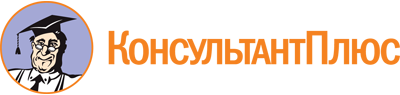 Закон Воронежской области от 27.06.2007 N 85-ОЗ
(ред. от 29.05.2023)
"О порядке осуществления гражданской инициативы в Воронежской области"
(принят Воронежской областной Думой 14.06.2007)Документ предоставлен КонсультантПлюс

www.consultant.ru

Дата сохранения: 10.06.2023
 27 июня 2007 годаN 85-ОЗСписок изменяющих документов(в ред. законов Воронежской области от 30.06.2010 N 80-ОЗ,от 28.04.2011 N 53-ОЗ, от 25.06.2012 N 100-ОЗ, от 26.04.2013 N 39-ОЗ,от 11.12.2014 N 188-ОЗ, от 03.11.2015 N 145-ОЗ, от 13.03.2023 N 10-ОЗ,от 29.05.2023 N 45-ОЗ)